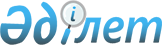 Об утверждении Типового договора концессии в различных отраслях (сферах) экономики
					
			Утративший силу
			
			
		
					Постановление Правительства Республики Казахстан от 29 декабря 2006 года N 1326. Утратило силу постановлением Правительства Республики Казахстан от 15 октября 2015 года № 829      Сноска. Утратило силу постановлением Правительства РК от 15.10.2015 № 829 (вводится в действие со дня его первого официального опубликования).      Примечание РЦПИ.

      В соответствии с Законом РК от 29.09.2014 г. № 239-V ЗРК по вопросам разграничения полномочий между уровнями государственного управления  см. приказ и.о. Министра национальной экономики Республики Казахстан от 27 марта 2015 года № 277.      Сноска. Заголовок постановления в редакции постановления Правительства РК от 04.12.2013 № 1305 (вводится в действие по истечении десяти календарных дней со дня первого официального опубликования).

      В соответствии с Законом Республики Казахстан от 7 июля 2006 года "О концессиях" Правительство Республики Казахстан ПОСТАНОВЛЯЕТ: 



      1. Утвердить прилагаемый Типовой договор концессии в различных отраслях (сферах) экономики, согласно приложению к настоящему постановлению.

      Сноска. Пункт 1 в редакции постановления Правительства РК от 04.12.2013 № 1305 (вводится в действие по истечении десяти календарных дней со дня первого официального опубликования).



      2. Настоящее постановление вводится в действие со дня подписания.       Исполняющий обязанности 

      Премьер-Министра 

      Республики Казахстан 

Утвержден          

постановлением Правительства 

Республики Казахстан    

от 29 декабря 2006 года № 1326 

Типовой договор

концессии в различных отраслях (сферах) экономики      Сноска. Типовой договор в редакции постановления Правительства РК от 04.12.2013 № 1305 (вводится в действие по истечении десяти календарных дней со дня первого официального опубликования)._________________                         «___» ____________ 20__ г.

(город подписания)                            (дата заключения)_____________________________________________________________________

                     (государственный орган)

в лице, ___________________________________ действующего на основании

      (должность, Ф.И.О. уполномоченного лица)

_____________________________________________________________________

(наименование и реквизиты документа устанавливающего полномочия лица)

именуемый в дальнейшем Концедент, с одной стороны, и

____________________________________________________________________,

                 (юридическое, физическое лицо и др.)

в лице _____________________________________________________________,

                 (должность, Ф.И.О. уполномоченного лица)

действующего на основании __________________________________________

                            (наименование и реквизиты документа,

____________________________________________________________________,

                 устанавливающего полномочия лица)

именуемый в дальнейшем Концессионер, с другой стороны, в дальнейшем

совместно именуемые Сторонами, в отдельности – Сторона, в соответствии

с решением Комиссии по концессиям __________________________________

                              (указать полное наименование комиссии)

от «___» __________ 20__г. № ______ заключили Типовой договор на

создание или реконструкцию и эксплуатацию объектов концессии. 

1. Определения

      Определения и термины, разъяснения которым не даны в настоящем разделе, имеют значение, соответствующие определениям и терминам, содержащимся в Законе Республики Казахстан «О концессиях» и в иных нормативных правовых актах Республики Казахстан:



      1) Типовой договор – настоящий Типовой договор, все приложения к Типовому договору (и документы к ним, если таковые имеются), указанные в Типовом договоре и являющиеся неотъемлемыми частями Типового договора;



      2) объект концессии – наименование объекта концессии;



      3) концессионный проект – совокупность мероприятий по осуществлению создания (реконструкцию) и эксплуатации объекта концессии, реализуемых в течение срока действия Типового договора и имеющих завершенный характер;



      4) управление концессионным проектом – выполнение процедур управления проектом: определение, формулирование, изменение условий проекта, планирование проекта, техническое выполнение проекта (за исключением планирования и контроля), контроль над выполнением проекта;



      5) балансодержатель – государственное юридическое лицо, на баланс которого предполагается закрепление объекта концессии, подлежащего приему в государственную собственность в порядке, установленном законодательством Республики Казахстан;



      6) эксплуатация объекта концессии – использование объекта концессии Концессионером в соответствии с назначением объекта концессии, в том числе в целях производства товаров и/или выполнения работ и/или оказания услуг, в порядке и на условиях, определенных Типовым договором;



      7) управление объектом концессии – доверительное управление объектом концессии;



      8) проектная документация – документация, разработка и утверждение которой требуется в соответствии с законодательством Республики Казахстан для создания и/или реконструкции объекта концессии;



      9) кадры – основной (штатный) состав подготовленных, квалифицированных работников Концессионера в той или иной отрасли деятельности;



      10) риски – событие или условие, которое в случае возникновения имеет позитивное или негативное воздействие, приводит к приобретениям или потерям в денежном выражении;



      11) местное содержание в кадрах – количество казахстанских кадров в процентах к общей численности персонала, задействованного при исполнении контракта, с разбивкой по каждой категории рабочих и служащих;



      12) местное содержание в работе (услуге) – совокупная суммарная доля стоимости местного содержания в товарах, используемых при выполнении работы, в цене договора и (или) оплаты труда работников, являющихся гражданами Республики Казахстан, в фонде оплаты труда производителя работы (услуги) по договору на выполнение работы или оказание услуги, за вычетом стоимости товаров, используемых при выполнении работы, и цен договоров субподрядов;



      13) местное содержание в товаре – процентное содержание стоимости используемых местных материалов и затрат производителя товаров на переработку товара, осуществляемых на территории Республики Казахстан, в конечной стоимости товара;



      14) специальная финансовая компания – компания, создаваемая Концессионером в соответствии с Законом Республики Казахстан «О проектном финансировании и секьюритизации». 

2. Предмет Типового договора и объект концессии

      1. Предметом Типового договора является урегулирование отношений Сторон при осуществлении Сторонами деятельности, направленной на создание и/или реконструкцию и эксплуатацию объекта концессии, передачу объекта концессии в доверительное управление либо в имущественный наем (аренду) концессионеру либо в имущественный наем (аренду) концеденту либо уполномоченному им лицу с целью

удовлетворения общественных потребностей в: _________________________

____________________________________________________________________.

                          (указать нужное)



      2. Описание создаваемого и/или реконструируемого объекта концессии, технико-экономические спецификации, включая сведения о составе имущества, техническом состоянии, сроке службы, предполагаемой начальной, остаточной и восстановительной стоимости объекта концессии, технологии и технологическом оборудовании, указаны в приложении 1 к Типовому договору.



      3. (Включается, если это предусмотрено Концессионным проектом) Концедент вправе предоставить Концессионеру имущество, которое

_________________________________________________________________

                (образует единое целое с объектом

__________________________________________________________________

концессии и/или предназначено для использования по общему назначению

__________________________________________________________________

                 с объектом концессии – указать нужное)

для осуществления Концессионером деятельности, указанной в Типовом договоре (далее – иное имущество).

      Состав иного имущества и его описание, в том числе технико-экономические спецификации, перечень объектов, входящих в состав иного имущества, включая сведения о составе имущества, техническом состоянии, сроке службы, начальной, остаточной и восстановительной стоимости передаваемого имущества, срок владения и пользования Концессионером иным имуществом приведены в приложении 2 к Типовому договору.

      Концедент гарантирует, что он является собственником иного имущества, права владения и пользования которым передаются Концессионеру в соответствии с Типовым договором.



      4. (включается если необходимо) Объект концессии и иное имущество принадлежит на момент заключения настоящего Типового

договора Концеденту на праве собственности на основании ___________

__________________________________________________________________

         (наименование и реквизиты правоустанавливающих

__________________________________________________________________

  документов и/или документов о государственной регистрации прав

__________________________________________________________________

         собственности Концедента в отношении иного имущества)

      Копии и/или оригиналы документов, удостоверяющих право собственности Концедента, прилагаются к Типовому договору.



      5. На объекте концессии имеются и/или зарегистрированы

следующие обременения и ограничения использования _________________.

                                                   (указать нужное)



      6. (Включается, если это предусмотрено Концессионным проектом) Концессионер создает объекты недвижимого имущества, не входящие в состав объекта концессии, предназначенные для использования при осуществлении Концессионером деятельности по Типовому договору, описание, технико-экономические спецификации которых, включая сведения о составе имущества, техническом состоянии, сроке службы, предполагаемой начальной, остаточной и восстановительной стоимости имущества, технологии и технологическом оборудовании, указаны в приложении 3 к Типовому договору.



      7. График осуществления концессионного проекта указан в приложении 4 к настоящему Типовому договору.



      8. Продукция, работы и услуги концессионного проекта и рынок их сбыта

____________________________________________________________________.

                            (указать нужное)



      9. Производственная программа концессионного проекта указана в финансово-экономическом разделе технико-экономического обоснования (далее – ТЭО) концессионного проекта (приложение 5 к Типовому договору).



      10. Основные финансово-экономические показатели реализации концессионного проекта закрепляются в ТЭО концессионного проекта (приложение 5 к Типовому договору), в котором отражаются основные обоснования и базовые условия концессионного проекта, а также включают:

      1) прогнозные сроки, предусмотренные для получения разрешений и лицензий, в соответствии с Графиком осуществления концессионного проекта;

      2) сроки, предусмотренные для выполнения работ в соответствии с Графиком осуществления концессионного проекта;

      3) сумму и график выплат мер государственной поддержки и иных выплат из средств государственного бюджета;

      4) суммы коммерческого дохода и чистой прибыли при эксплуатации объекта концессии;

      5) общую сумму, предназначенную для выплаты компенсаций по отчуждениям недвижимого имущества и земельных участков, предназначенных для концессионного проекта;

      6) общую сумму затрат на устранение обстоятельств, препятствующих реализации концессионного проекта;

      7) характеристики и сущность производимой продукции, работ и услуг на этапе эксплуатации объекта концессии.

      (включается в случае реализации концессионного проекта в сферах естественных монополий):

      8) порядок формирования тарифов и прогноз ежегодной прибыли, включаемой в тариф (цену, ставку сбора), содержащий в себе расчеты:

      объемов затрат, включаемых в тариф (цену, ставку сбора); и расходов, не учитываемых при формировании тарифа (цены, ставки сбора) в соответствии с законодательством Республики Казахстан в сферах естественных монополий и регулируемых рынках; 

      ежегодных сумм износа основных средств и нематериальных активов, учитываемых в тарифе;

      прогнозного объема регулируемых услуг (товаров, работ) по видам регулируемых услуг (товаров, работ);

      ежегодных сумм возврата инвестированного капитала; 

      ежегодной прибыли на инвестированные собственные средства;

      9) методы начисления износа основных средств и нематериальных активов, сроки проведения переоценки основных средств, и направления использования средств амортизационных отчислений;

      10) прогноз нормативных технических потерь и прогнозные технические и технологические нормы расхода сырья, материалов, топлива, энергии;

      11) прогнозная ежегодная смета затрат, направляемых на текущие ремонты и другие ремонтно-восстановительные работы, не приводящие к росту стоимости основных средств;

      12) штатное расписание и предельный уровень оплаты труда;

      13) прогнозный предельный размер и предварительные условия привлечения инвестированного капитала (соотношение заемных и собственных средств в структуре инвестированного капитала в процентном выражении, ставка вознаграждения заемного капитала и ставка прибыли собственных средств, целевое использование, график освоения, условия возврата инвестированного капитала).



      11. Система ценообразования на продукцию, работы и услуги концессионного проекта указана в приложении 6 к настоящему Типовому договору.

      При реализации концессионного проекта в сферах естественных монополий в приложение 6 к настоящему Типовому договору приводятся порядок (формулы) расчета тарифов (цен, ставок сборов), прогнозные тарифные сметы, и прогнозные тарифы, рассчитанные в соответствии с требованиями законодательства Республики Казахстан в сферах естественных монополий и регулируемых рынках.

      Концессионеры, включенные в Государственный регистр субъектов естественных монополий (далее – Регистр) в десятидневный срок с момента получения уведомления уполномоченного органа о включении его в Регистр представляет в уполномоченный орган заявку на утверждение тарифа (цены, ставки сбора) и тарифной сметы в упрощенном порядке.



      12. Все права, полномочия и обязанности Концессионера, вытекающие из Типового договора или предоставленные согласно Типовому договору, являются исключительными для Концессионера на протяжении действия Типового договора, и Концедент обязуется не предоставлять в период действия Типового договора никаких из этих прав или обязательств Концессионера по настоящему Типовому договору любому иному лицу без письменного согласия Концессионера. 

3. Порядок предоставления Концессионеру земельных участков

      13. Предоставление Концессионеру права на земельные участки в целях исполнения настоящего Типового договора осуществляется на основании соответствующего договора, порядок заключения, расторжения и прекращения которого определяется в соответствии c законодательством Республики Казахстан.



      14. Описание необходимого для создания и эксплуатации объекта концессии земельного участка, в том числе его кадастровый номер, стоимость, местоположение, площадь, описание границ, выписка из государственного земельного кадастра, приведено в приложении 7 к Типовому договору.



      15. (Включается, если это предусмотрено Концессионным проектом) Описание земельного участка, необходимого для создания и эксплуатации недвижимого имущества, указанного в пункте 6 Типового договора, в том числе его кадастровый номер, стоимость, местоположение, площадь, описание границ, выписка из государственного земельного кадастра, приведено в приложении 8 к Типовому договору.



      16. Земельные участки на период создания объекта концессии предоставляется на условиях временного безвозмездного пользования.



      17. Концессионер не вправе передавать свои права на земельный участок другим лицам и сдавать земельный участок в субаренду, если

иное не предусмотрено договором _____________________________________

                                (аренды, субаренды – указать нужное) 

земельного участка.



      18. Прекращение Типового договора является основанием для прекращения прав Концессионера на земельный участок. 

4. Инвестиции концессионного проекта

      19. Источники, структура, сроки, график и условия финансирования концессионного проекта, в том числе инвестиций в основные фонды, условия внешнего финансирования, схема и организация финансирования, указаны в приложении 9 к Типовому договору.

      При реализации концессионного проекта в сферах естественных монополий приложением 9 к настоящему Типовому договору является инвестиционная программа концессионного проекта, разработанная в соответствии с требованиями законодательством Республики Казахстан в сферах естественных монополий и регулируемых рынках. 



      20. (Подлежит включению в текст договора в случае, если указанное положение предусмотрено решением Концедента о заключении настоящего Типового договора) Концедент обязан направлять Концессионеру средства на финансирование расходов на

_____________________________________________________________________

(создание, создание и реконструкцию, реконструкцию – указать нужное)

объекта концессии на условиях, в объемах, формах и в сроки, указанные в приложении 9 к Типовому договору.



      21. Инвестиции, в том числе финансирование работ и услуг по созданию и/или реконструкции объекта концессии, подлежат возмещению за счет источников возмещения затрат и получения доходов, указанных в разделе 12 к Типовому договору.



      22. Для расчетов по деятельности, связанной с эксплуатацией объекта концессии, Концессионер открывает отдельный банковский счет.



      23. Для ведения бухгалтерского учета и составления финансовой отчетности в соответствии с требованиями законодательства Республики Казахстан о бухгалтерском учете и финансовой отчетности, международными или национальными стандартами и типовым планом счетов бухгалтерского учета, исходя из их потребностей и особенностей деятельности Концессионер обязан принять учетную политику.

      Концессионер для обеспечения соблюдения законодательства Республики Казахстан о бухгалтерском учете и финансовой отчетности, учетной политики, эффективного проведения операций, включая меры по сохранности активов, предотвращению и выявлению случаев хищения и ошибок при ведении бухгалтерского учета и составлении финансовой отчетности, вправе организовывать службу внутреннего контроля, в состав которой может включаться представители Концедента.

      (Включается, если концессионный проект реализуется в сферах естественных монополий)

      Концессионер для обеспечения соблюдения законодательства Республики Казахстан о естественных монополиях и регулируемых рынках обязан:

      вести раздельный учет доходов, затрат и задействованных активов по каждому виду регулируемых услуг (товаров, работ) и в целом по иной деятельности в связи с чем, согласовать методики ведения раздельного учета доходов, затрат и задействованных активов по видам регулируемых услуг (товаров, работ) субъектов естественных монополий в порядке утвержденном государственным органом, осуществляющим руководство в сферах естественных монополий и на регулируемых рынках;

      согласовать учетную политику в порядке, предусмотренном государственным органом, осуществляющим руководство в сферах естественных монополий и на регулируемых рынках.  

5. Организация управления концессионным проектом

      24. Институциональная схема управления концессионным проектом, указана в приложении 10 к Типовому договору.



      25. Балансодержателем объекта концессии, передаваемого или находящегося в государственной собственности, является

____________________________________________.

    (указать реквизиты юридического лица)



      26. Балансодержатель, выступая в интересах Концедента по Типовому договору, по отношению к объекту концессии имеет следующие права и обязанности:

____________________________________________________________________.

                         (указать нужное)



      27. Контроль за техническим состоянием объекта концессии

осуществляется в следующем порядке _________________________________

                                    (указать лица и их компетенцию

________________________________________________________________

по управлению проектом на стадии создания и/или эксплуатации, а

________________________________________________________________

    также основания компетенции (договор, доверенность и др.)



      28. Контроль за количеством и качеством производимых продукции, работ и услуг по концессионному проекту осуществляется в следующем порядке

__________________________________________________________________

             (указать лица и их компетенцию по управлению

__________________________________________________________________

       проектом на стадии создания и/или эксплуатации, а

_____________________________________________________________

  также основания компетенции (договор, доверенность и др.)



      29. Контроль за тарифами и ценами на продукцию, работы, услуги по концессионному проекту осуществляется в следующем порядке:

_____________________________________________________________

(указать лица и их компетенцию по управлению проектом на стадии 

__________________________________________________________________

создания и/или эксплуатации, а также основания компетенции 

(договор, доверенность и др.) 

6. Организация создания и/или

реконструкции объекта концессии

      30. Создание и/или реконструкция объекта концессии осуществляется за счет средств, привлекаемых Концессионером с использованием его материалов, его силами и средствами. Риски, возникающие в период создания и реконструкции объекта концессии возлагаются на Концессионера.

      Концессионер несет ответственность за техническое содержание создаваемого, реконструируемого объекта концессии, за ненадлежащее качество предоставленных им материалов и оборудования, а также за предоставление материалов и оборудования, обремененных правами третьих лиц.



      31. Концессионер создает и (или) реконструирует объект концессии и недвижимые объекты, указанные в пункте 6 Типового договора, проводит необходимые улучшения объектов в соответствии с условиями и требованиями, указанными в приложениях 1, 3 к Типовому договору и проектной документацией.



      32. Концедент обеспечивает Концессионеру свободный доступ Концессионера и уполномоченных им лиц к объекту концессии.



      33. Концессионер вправе по согласованию с лицом, указанным в пункте 27 настоящего Типового договора, привлекать к выполнению работ по

__________________________________________________________________

(созданию, созданию и реконструкции, реконструкции - указать нужное)

объекта концессии третьих лиц (в случае необходимости возможно указание конкретных привлекаемых лиц), за действия которых он отвечает как за свои собственные.



      34. __________________________________________________ обязан

               (Концессионер, Концедент – указать нужное)

___________________________________________________________________

(разработать и согласовать с Концедентом, разработать и передать

_________________________________________________________________

                 Концессионеру – указать нужное)

проектную документацию, необходимую для

__________________________________________________________________

(создания, создания и реконструкции,

__________________________________________________________________

               реконструкции – указать нужное)

Объекта концессии и объектов недвижимого имущества, указанных в пункте 6 Типового договора, до «_____»________________ 20 ____ г.

      Проектная документация должна соответствовать требованиям, предъявляемым в соответствии с приложениями 1, 3 к Типовому договору и законодательством Республики Казахстан.



      35. Концессионер не вправе передавать или иным способом использовать, а также отчуждать разрабатываемую проектную документацию или ее часть третьим лицам без согласования с Концедентом.



      36. Концедент обязуется оказывать Концессионеру содействие при организации выполнении работ по

____________________________________________________________________

              (созданию, созданию и реконструкции,

_____________________________________________________________________

                   реконструкции – указать нужное)

объекта концессии путем осуществления следующих действий:

____________________________________________________________________.

      (указать конкретные действия)



      37. При обнаружении Концессионером несоответствия проектной документации требованиям, установленным настоящим Типовым договором, требованиям технических регламентов и иных нормативных правовых актов Республики Казахстан Концессионер обязуется немедленно предупредить об этом Концедента и на основании решения Концедента до момента внесения необходимых изменений в проектную документацию приостановить работу по

_____________________________________________________________________

(созданию, созданию и реконструкции, реконструкции – указать нужное)

объекта концессии.

      При обнаружении несоответствия проектной документации требованиям, установленным настоящим Типовым договором, в случае разработки проектной документации

_____________________________________________________________________

              (Концессионером, Концедентом – указать нужное)

несет ответственность перед _________________________________________

                       (Концессионером, Концедентом – указать нужное)

в порядке и размерах, указанных в настоящем Типовом договоре.



      38. Концессионер вводит объекты в эксплуатацию в порядке, установленном законодательством об архитектурной и градостроительной деятельности, и в соответствии с технико-экономическими спецификациями, указанными в приложениях 1, 3 к Типовому договору.



      39. При обнаружении Концессионером не зависящих от Сторон обстоятельств, делающих невозможным

_____________________________________________________________________

(создание, создание и реконструкцию, реконструкцию – указать нужное)

и ввод в эксплуатацию объекта концессии в сроки, установленные настоящим Типовым договором, и (или) использование (эксплуатацию) объекта концессии, Концессионер обязуется немедленно уведомить Концедента об указанных обстоятельствах в целях согласования дальнейших действий Сторон по исполнению настоящего Типовому договору.



      40. Концессионер в случае необходимости обязан спроектировать, построить и обслуживать временную объездную дорогу, обеспечивающую проезд транспортных средств в течение всего периода создания/ реконструкции объекта концессии. Такие расходы относятся к Стоимости строительства объекта концессии. 



      41. Концедент вправе поручить Концессионеру выполнение дополнительных работ, не указанных в приложениях 1, 3 к Типовому договору и в первоначальной проектной документации, указанной в пункте 34 Типового договора, но требуемых ввиду возникших непредвиденных обстоятельств.



      42. Концессионер, в срок ______________ дней или другой срок по

                                (указать срок)

согласованию Сторон, представляет смету расходов на выполнение указанных в пункте 41 Типового договора работ, а также график выполнения дополнительных работ. При этом Концедент обязуется сообщать Концессионеру об их утверждении или отказе в кратчайшие сроки, не превышающие 20 дней с момента получения соответствующих документов. Стоимость дополнительных работ будет определяться в следующем порядке:

____________________________.

      (указать порядок)



      43. Концессионер обязан выполнять за свой счет вышеуказанные дополнительные работы, указанные в пункте 41 Типового договора, необходимые Концеденту, если:

      1) дополнительные работы не влекут за собой существенное изменение первоначальной проектной документации и требований, указанных в приложениях 1, 3 к Типовому договору;

      2) дополнительные работы не влекут за собой увеличение затрат на создание и/или реконструкцию объекта концессии свыше

___________________, сроков выполнения Концессионером обязательств по

  (указать сумму)

Типовому договору свыше ______________.

                          (указать срок)



      44. Расходы на дополнительные работы, указанных в пункте 41 Типового договора, которые возникли не вследствие ошибок или упущений, допущенных при проектировании, и которые влекут за собой дополнительные затраты для Концессионера на сумму, превышающую

________________, несет Концедент,

(указать сумму)

в случае, когда Концессионер не имеет возможности привлечь финансовые ресурсы для оплаты данных затрат.



      45. В случае, если выполнение дополнительных работ, указанных в пункте 41 Типового договора, повлечет за собой нарушение показателей финансово-экономического плана (приложение 5 к Типовому договору), Стороны имеют право на восстановление показателей в соответствии пунктом 118 Типового договора.



      46. Концессионер несет ответственность по назначению и выполнению функций ответственного работника по безопасности в соответствии с нормами по безопасности и охране труда работников на рабочем месте. 

7. Эксплуатация объекта концессии

      47. Эксплуатация объекта концессии осуществляется на основании следующего правового режима:

_____________________________________________________________________

            (указать нужное: доверительное управление, 

_____________________________________________________________________

      имущественный наем, оказание услуг, выполнение работ и др.).

      Особые условия, технические и иные характеристики порядка эксплуатации объекта концессии, иного имущества, а также объектов, создание которых предусмотрено пунктом 6 Типового договора, указаны в приложении 11 Типового договора.



      48. Объект концессии передается в эксплуатацию сроком на

____________________________________.

          (указать срок)



      49. (Включается, если предусмотрено Концессионным проектом) Концессионер обособляет переданное ему в эксплуатацию имущество от другого своего имущества.



      50. (Включается, если предусмотрено Концессионным проектом) Переданное в эксплуатацию имущество отражается у Концессионера на отдельном балансе и по нему ведется самостоятельный учет.



      51. _______________________________________ при эксплуатации

                (Концедент/Концессионер)

объекта концессии самостоятельно и за свой счет (указать необходимое):

      1) обеспечивает техническое содержание и сохранность имущества;

      2) осуществляет текущий ремонт имущества;

      3) осуществляет эксплуатацию инженерных сетей и электрооборудования; 

      4) производит все платежи, связанные с эксплуатацией имущества;

      5) осуществляет контроль за соблюдением противопожарных, санитарных и иных норм, установленных действующим законодательством.



      52. Концессионер не вправе отчуждать, передавать в залог имущество объекта концессии, без согласия Концедента вносить какие-либо изменения в имущество (кроме текущего и капитального ремонта), включая снос или возведение стен, изменение планировки здания, изменение целевого назначения объекта концессии, а также не вправе:

____________________________________________________________________.

                (указать необходимые ограничения)



      53. (Включается, если эксплуатация объекта концессии Концессионером предусмотрена Концессионным проектом.) Концессионер эксплуатирует объект концессии согласно профилю объекта концессии и осуществляет следующие виды деятельности:

_____________________________________________________________________

(указываются все виды деятельности (основная и иная деятельность) в 

_________________________________________________________________.

      зависимости от отрасли (сферы) экономики)



      54. Критерии качества эксплуатации объекта концессии:

_____________________________________________________________________

                     (указать критерии)

__________________________________________________________________



      55. Порядок определения качества эксплуатации объекта концессии:

____________________________________________________________________.

(указать порядок определения качества эксплуатации объекта концессии)



      56. Права ограниченного целевого пользования объектом концессии (сервитуты) предоставляется третьим лицам в следующем порядке:

____________________________________________________________________

(указать третьих лиц и порядок предоставления целевого пользования 

____________________________________________________________________

                       Объектом концессии)



      57. (Включается, если эксплуатация объекта концессии Концессионером предусмотрена Концессионным проектом.) Для осуществления Концессионером видов деятельности, указанных в пункте 53 Типового договора, Концедент принимает следующие меры:

___________________________________________________________________

   (указываются меры в зависимости от требований к осуществлению

__________________________________________________________________

     Концессионером видов деятельности в соответствующей отрасли

__________________________________________________________________.

      (сфере) экономики, а также компетенции Концедента)



      58. (Включается, если эксплуатация объекта концессии Концессионером предусмотрена Концессионным проектом.) В целях предоставления прав ограниченного целевого пользования объектом концессии в соответствии с пунктом 56 Типового договора Концедент и Концессионер принимает следующие меры:

__________________________________________________________________

   (указываются меры в зависимости от требований к осуществлению

__________________________________________________________________

    Концессионером видов деятельности в соответствующей отрасли

__________________________________________________________________.

(сфере) экономики, а также компетенции Концедента и Концессионера)



      59. При наличии обоснованной необходимости, Концедент имеет право потребовать проведение корректировки условий эксплуатации объекта концессии. В таком случае Стороны обязуются согласовывать корректировки условий по эксплуатации объекта концессии, отвечающие требованиям Концедента.

      В случае, если пересмотр условий по эксплуатации объекта концессии влечет за собой нарушение показателей финансово-экономического плана ТЭО, предусмотренного в приложении 6 и инвестиционной программы в приложении 9, Стороны имеют право на его пересмотр в соответствии с пунктом 120 Типового договора. 

8. Передача объекта концессии, находящегося в

собственности концессионера, в имущественный наем

(аренду) концеденту либо уполномоченному им лицу, в

том числе с правом выкупа объекта концессии концедентом

      60. Общие условия аренды объекта концессии, находящегося в собственности концессионера, в имущественный наем (аренду) концеденту либо уполномоченному им лицу:___________________________

_____________________________________________________________________



      61. Общие условия выкупа объекта концессии, находящегося в собственности концессионера концедентом: ____________________________

____________________________________________________________________ 

9. Налогообложение

      62. Концессионер в рамках деятельности по Типовому договору исполняет следующее налоговые обязательства:

___________________________________________________________________

                         (указать нужное)

      Исчисление налоговых обязательств по налогам и другим обязательным платежам в бюджет по деятельности, осуществляемой в рамках Типового договора, производится в соответствии с налоговым законодательством Республики Казахстан, действующим на момент возникновения обязательств по их уплате. Исполнение налоговых обязательств по деятельности, осуществляемой в рамках Типового договора, не освобождает Концессионера от исполнения налогового обязательства по осуществлению деятельности, выходящей за рамки Типового договора, в соответствии с налоговым законодательством Республики Казахстан, действующим на дату возникновения налогового обязательства. 

10. Капитальный ремонт и модернизация объекта концессии

      63. По окончании каждого ________________ срока после введения

                                  (указать срок)

объекта концессии в эксплуатацию, Стороны выполняют соответствующую оценку объекта концессии на необходимость проведения капитального ремонта, модернизации, изменения условий по обслуживанию и содержанию объекта концессии и соответствующих затрат.



      64. Капитальный ремонт объекта концессии в период его эксплуатации осуществляется:

__________________________________________________________________.

                    (Концедентом/Концессионером)



      65. ________________________ в период эксплуатации осуществляет

          (Концедент/Концессионер)

модернизацию объекта концессии путем усовершенствования, обновления объекта, приведения его в соответствие с новыми требованиями и нормами, технологиями, техническими условиями, показателями качества.



      66. Финансирование капитального ремонта и модернизации объекта концессии осуществляется в следующем порядке:

___________________________________________________________________.

                          (указать нужное)



      67. Капитальный ремонт и модернизация объекта концессии осуществляется в соответствии с техническим заданием и проектно-сметной документацией, согласованной с Концедентом. В период проведения капитального ремонта и/или модернизации объекта концессии по согласованию или по поручению Концедента осуществление эксплуатации объекта концессии, может быть приостановлено полностью или частично на период проведения работ по капитальному ремонту и модернизации объекта концессии.

      (Включается при реализации концессионного проекта в сферах естественных монополий)

      Сроки проведения и источники финансирования проведения капитального ремонта или модернизации объекта концессии по концессионным проектам, реализуемым в сферах естественных монополий осуществляются в соответствии с инвестиционной программой, приведенной в приложении 9. 

11. Меры государственной поддержки

      68. Концедентом предоставляются Концессионеру следующие меры государственной поддержки:

____________________________________________________________________

         (указать перечень и порядок предоставления

__________________________________________________________________

                 мер государственной поддержки) 

12. Источники возмещения затрат и получения доходов

(в разделе указываются необходимые условия)

      69. Источниками возмещения затрат и получения доходов Концессионера являются:

      1) реализация произведенных товаров (работ, услуг) в процессе эксплуатации объекта концессии;

      2) субсидий от государства в случаях установленных законами Республики Казахстан;

      3) компенсация инвестиционных затрат концессионера в соответствии с бюджетным законодательством Республики Казахстан;

      4) компенсация эксплуатационных затрат концессионера в пределах объемов расходов на содержание объектов социальной инфраструктуры и жизнеобеспечения в соответствующей отрасли (сфере) экономики;

      5) вознаграждение за осуществление управления объектом концессии, находящимся в государственной собственности, а также арендная плата за пользование объектом концессии, находящимся в собственности концессионера, в соответствии с бюджетным законодательством Республики Казахстан;

      6) плата за доступность объекта концессии.



      70. Компенсация Концессионеру инвестиционных затрат на создание и/или реконструкцию объекта концессии по настоящему Типовому договору не должна превышать

___________________________________________________________________. 

                          (указать сумму) 

      Выплата компенсации осуществляется после ввода объекта концессии в эксплуатацию. 



      71. Компенсация Концессионеру эксплуатационных затрат по настоящему Типовому договору не должна превышать

_______________________________.

       (указать сумму)



      72. Вознаграждения за управление объектом концессии составляет

_____________________________________________.

            (указать сумму)



      73. Концедент уплачивает Концессионеру компенсацию инвестиционных затрат на создание и/или реконструкцию объекта концессии, компенсацию эксплуатационных затрат и вознаграждение за управление объектом концессии, плату за доступность объекта концессии (указать необходимое) в следующем порядке и сроки:

__________________________________________________________________

(указать необходимые данные, в том числе, порядок исчисления и

__________________________________________________________________.

                    изменения размера выплат)



      74. При выплате компенсации инвестиционных затрат на создание и/или реконструкцию объекта концессии, компенсации эксплуатационных затрат и вознаграждения учитываются критерии качества создания (реконструкции) и эксплуатации объекта концессии, установленные настоящим Типовым договором и законодательством Республик Казахстан, в следующем порядке:

___________________________________________________________________.

                       (указать порядок)



      75. В случае расторжения Типового договора до ввода объекта концессии в эксплуатацию компенсация фактических инвестиционных затрат на дату расторжения производиться в следующем порядке и размерах: _________________________________________.



      76. Движимое имущество, продукция и доходы, полученные в результате осуществления деятельности по настоящему Типовому договору, являются собственностью

_______________________________________________________________.

                        (Концедента/Концессионера)



      77. Прибыль, полученная в результате реализация произведенных товаров (работ, услуг) в процессе эксплуатации объекта концессии, распределяется в следующем порядке:

_________________________________________________________________.

       (данные указываются по лицам и элементам затрат)



      78. Концессионер уплачивает Концеденту плату за пользование объектом концессии в следующем порядке и размере:

_____________________________________________________________________

                       (указать необходимые

____________________________________________________________________.

данные, в том числе, порядок исчисления и изменения размера платы) 

13. Обучение кадров

(раздел включается если эксплуатация объекта концессии

Концессионером предусмотрено Концессионным проектом)

      79. Обучение, повышение квалификации кадров осуществляется в соответствии с законодательством Республики Казахстан.



      80. Концессионер ежегодно утверждает программы обучения и повышения квалификации кадров и предоставляет их Концеденту. 

14. Местное содержание

(раздел включается если эксплуатация объекта концессии

Концессионером предусмотрено Концессионным проектом)

      81. Местное содержание в кадрах должно составлять:

      1) первая категория – руководящий состав – ________%;

      2) вторая категория – специалисты с высшим и средним профессиональным образованием – ________%;

      3) третья категория – квалифицированные рабочие – ___%.



      82. Местное содержание должно составлять:

      1) в приобретаемых (закупаемых) Концессионером работах (услугах) – ______%;

      2) в приобретаемых (закупаемых) Концессионером в приобретаемых (закупаемых) товарах – _________%.



      83. Исчисление местного содержания осуществляется в порядке, указанном в приложении 12 к Типовому договору. 

15. Права собственности на объект концессии и

иное недвижимое имущество и порядок их передачи

      84. Созданный и введенный в эксплуатацию объект концессии подлежит передаче в государственную собственность.

      Прием объектов концессии в государственную собственность и последующая передача государственного объекта концессии в эксплуатацию Концессионеру (последнее включается, если это предусмотрено Концессионным проектом) осуществляется уполномоченным государственным органом по осуществлению права распоряжения республиканской собственностью в соответствии с законодательством Республики Казахстан.

      Концессионер принимает на себя обязанность обеспечить содержание и сохранность объекта концессии в период оформления государственной собственности на объект концессии и в период передачи объекта концессии в эксплуатацию.



      85. Объекты недвижимого имущества, созданные в соответствии с пунктом 6 Типового договора, подлежат передаче в собственность

________________________________________________________________

              (указать основание и принимающее лицо)

в следующем порядке ____________________________________________

               (указать порядок, в т.ч. порядок определения стоимости

_________________________________________________________________.

                  имущества, наличие обременений)



      86. (включается, если это предусмотрено концессионным проектом) По окончании срока действия Типового договора, его досрочного расторжения и в иных случаях, предусмотренных Типовым договором, Концессионер передает Концеденту, а Концедент принимает объект концессии и всю необходимую документацию по нему в течение

________________.

(указать срок)



      87. (Включается, если это предусмотрено Концессионным проектом) В случае окончания срока действия Типового договора, а также его досрочного расторжения после дня введения объекта концессии в эксплуатацию передаваемый Концессионером Концеденту объект концессии должен находиться в состоянии, указанном в приложении 13 к Типовому договору, быть пригодным для эксплуатации согласно его профилю и не должен быть обременен правами третьих лиц, за исключением обременений, указанных в пункте 5 Типового договора.



      88. (включается, если это предусмотрено концессионным проектом) В случае досрочного расторжения Типового договора до введения объекта концессии в эксплуатацию передаваемый Концессионером Концеденту объект концессии не должен быть обременен правами третьих лиц, за исключением указанных в пункте 5 Типового договора.



      89. (Включается, если это предусмотрено Концессионным проектом) Концессионер возвращает Концеденту, а Концедент принимает иное имущество и всю необходимую документацию по нему в течение

_____________ дней со дня окончания срока действия Типового договора,

(указать срок)

его досрочного расторжения и в иных случаях, предусмотренных Типовым договором, и в состоянии и количестве, указанном в приложении 14 к Типовому договору.

      Передача Концессионером Концеденту объекта концессии, иного имущества, а также объектов, созданных в соответствии с пунктом 6 Типового договора, осуществляется по акту приема-передачи объектов концессии и/или иного имущества, подписываемому Сторонами.



      90. Стоимость объекта концессии, а также объектов, созданных в соответствии с пунктом 6 Типового договора, определяется в следующем порядке:

_______________________________________________________________

                        (указать порядок)



      91. Концедент вправе отказаться от подписания акта приема-передачи объекта концессии, иного имущества, а также объектов, созданных в соответствии с пунктом 6 Типового договора, в случае:

__________________________________________________________________

(указать обстоятельства, при наступлении которых Концедент вправе

__________________________________________________________________

                       отказаться от подписания)



      92. При уклонении Концедента на основании пункта 91 Типового договора от подписания акта приема-передачи объектов и/или иного имущества Концессионер обязуется принять меры по устранению обстоятельств, указанных в пункте 91 Типового договора. 

16. Специальная финансовая компания

(раздел включается если это предусмотрено

концессионным проектом)

      93. Доли участия в уставном капитале (права на акции) Специальной финансовой компании принадлежат

____________________________________________________________________

(указать участников и размер доли в уставном капитале или прав на акции)



      94. Специальная финансовая компания создается в целях выполнения Типового договора, в соответствии со сроками и условиями, определенными в настоящем Типовом договоре. Специальная финансовая компания будет нести солидарно с Концессионером полную ответственность за выполнение обязательств, вытекающих из Типового договора. Концессионер обязан оформить обязательства о солидарной ответственности специальной финансовой компании в порядке, установленном пунктом 142 Типового договора.



      95. Отношения и обязательства учредителей по отношению к Специальной финансовой компании, а также к Концеденту, регулируются в соответствии с законодательством Республики Казахстан.



      96. Концессионер и Специальная финансовая компания обязаны сохранить качество и гарантии технического, экономического и финансового характера, предусмотренные концессионным проектом по настоящему Типовому договору, а также требуемые по законодательству Республики Казахстан.



      97. Отчуждение долей в уставном капитале (прав на акции) Специальной финансовой компании может быть произведено в случаях и порядке, предусмотренных законодательством Республики Казахстан.



      98. Отчуждение долей в уставном капитале (прав на акции) Концессионера, которая влечет за собой выход одного или более участников или вступление одного или более новых участников в уставный капитал Концессионера, производится с предварительным уведомлением Концедента. 

17. Права и обязанности Концедента

      99. Концедент имеет право: 

      1) вести переговоры с Концессионером об условиях Типового договора и любых изменениях и дополнениях в Типовой договор;

      2) требовать от Концессионера возмещения убытков в случае ухудшения состояния объекта концессии, которое произошло по вине Концессионера;

      3) не вмешиваясь в оперативную деятельность Концессионера и ход реализации Типового договора, с предварительным уведомлением, представленным не позднее, чем за _______ дней, в течение рабочего времени, за счет средств соответствующего бюджета или иных средств (но не средств Концессионера), осуществлять проверки финансово-хозяйственной деятельности Концессионера, в том числе путем привлечения аудиторской организации, независимой консалтинговой организации или иного лица, оказывающего услуги (выполняющего работы) по консультированию в соответствующих вопросах, при условии соблюдения такими лицами мер безопасности, установленных Концессионером, в течение любых посещений объекта концессии, иного имущества, а также объектов, созданных в соответствии с пунктом 6 Типового договора;

      4) осуществлять контроль за соблюдением Концессионером законодательства Республики Казахстан, условий Типового договора и требовать от него устранения допущенных нарушений;

      5) в соответствии с положениями Типового договора получать от Концессионера информацию о создании, реконструкции, модернизации и эксплуатации объекта концессии, иного имущества, а также объектов, созданных в соответствии с пунктом 6 Типового договора, в том числе знакомиться с финансовой отчетностью; 

      6) требовать и получать от Концессионера документы, подтверждающие выполнение принятых Концессионером обязательств по Типовому договору;

      7) требовать досрочного расторжения Типового договора в случае нарушения Концессионером существенных условий в соответствии с процедурой, установленной Типовым договором и в иных случаях, в соответствии с Типовым договором и законодательством Республики Казахстан;

      8) получать компенсацию за убытки на условиях и в порядке, установленных в Типовом договоре, в случае ненадлежащего выполнения Концессионером существенных обязательств по Типовому договору, а также, в соответствии с Типовым договором, уменьшать сумму платежей по компенсации инвестиционных, эксплуатационных затрат и вознаграждения по итогам оценки качества товаров, работ и услуг Концессионера по эксплуатации объекта концессии;

      9) проверять соблюдение Концессионером принятых на себя в соответствии с законодательством Республики Казахстан о концессиях обязательств по вкладу собственного капитала в реализацию Концессионного проекта;

      10) осуществлять иные права в соответствии с законодательством и Типовым договором.



      100. Концедент обязан:

      1) (включается, если это предусмотрено концессионным проектом) в установленном порядке передать Концессионеру права владения и пользования Объектом концессии для его эксплуатации на весь срок действия Типового Договора, а также документы, подтверждающие указанные права Концессионера на Объект концессии, своевременно после регистрации права государственной собственности на Объект концессии, если такая регистрация возникнет до даты прекращения настоящего Договора;

      2) обеспечить предоставление Концессионеру земельных участков для целей создания и эксплуатации объекта концессии, в соответствии с законодательством и настоящим Типовым договором;

      3) при обнаружении опасных материалов на земельных участках, предоставленных Концессионеру для целей создания и эксплуатации Объекта, оказывать содействие, в соответствии с законодательством Республики Казахстан, по удалению таких материалов;

      4) оказать содействие по доступу для установки, соединения и/или эксплуатации инженерных сетей (энергоснабжению, водоснабжению, телекоммуникациям, и т.п.) для целей строительства и эксплуатации объекта концессии;

      5) соблюдать условия, предусмотренные Типовым договором;

      6) обеспечить регистрацию права государственной собственности на Объект концессии в порядке, установленном законодательством Республики Казахстан и Типовым договором;

      7) соблюдать иные требования, установленные законодательством и Типовым договором;

      8) при наличии возможности оказывать Концессионеру содействие по его просьбе:

      в обращениях за получением копий правовых актов, имеющих отношение к Типовому договору, но не имеющихся в наличии в готовом виде, которые Концедент вправе предоставить;

      в обращениях за какими-либо разрешениями, лицензиями или согласованиями, необходимыми в соответствии с законодательством Республики Казахстан. 18. Права и обязанности Концессионера

      101. Концессионер имеет право:

      1) (включается, если это предусмотрено концессионным проектом) осуществлять права владения и пользования в отношении Объекта концессии на условиях, предусмотренных законодательством и Типовым договором;

      2) осуществлять права владения и пользования на земельные участки, переданные ему в установленном законодательством и Типовым договором порядке для строительства и эксплуатации Объекта концессии;

      3) по согласованию с Концедентом осуществлять выпуск и размещение финансовых инструментов с целью финансирования строительства и/или эксплуатации Объекта концессии, а также выступать заемщиком с целью получения финансирования для строительства и эксплуатации Объекта концессии;

      4) (включается, если это предусмотрено концессионным проектом) по согласованию с Концедентом сдавать в эксплуатацию Объект концессии по частям, если это в установленном порядке предусмотрено в проектно-сметной документации;

      5) получать возмещение затрат, понесенных в связи с исполнением Договора, в соответствии с Типовым договором и законодательством Республики Казахстан;

      6) требовать расторжения Типовым договора в случае нарушения Концедентом существенных условий в соответствии с процедурой, установленной Типовым договором;

      7) быть субъектом инвестиционных преференций, предоставляемых в соответствии с законодательством Республики Казахстан;

      8) по согласованию с Концедентом привлекать к выполнению работ по созданию, реконструкции и эксплуатации Объекта концессии любых третьих лиц, за действия которых Концессионер несет полную ответственность, в соответствии с Типовым договором;

      9) предпринимать любые действия в рамках прав, представленных ему по законодательству Республики Казахстан или по настоящему Типовому договору для целей созданию, реконструкции и эксплуатации объекта концессии;

      10) в соответствии с Договором, получать доход от эксплуатации объекта концессии в соответствии с законодательством Республики Казахстан и Типовым договором;

      11) обращаться в соответствующие государственные органы и к иным лицам для защиты своих прав и интересов как Концессионера;

      12) осуществлять иные права, в соответствии с законодательством Республики Казахстан и Типовым договором.



      102. Концессионер обязан:

      1) выполнить за свой счет, самостоятельно или с привлечением иных лиц (подрядных организаций), в установленный Типовым договором срок, работы по созданию и/или реконструкции, и эксплуатации объекта концессии, а также объекта концессии, созданных в соответствии с пунктом 6 Типового договора, в соответствии с настоящим Типовым договором в соответствии с законодательством Республики Казахстан, проектной документацией, и осуществить инвестиции в создание и/или реконструкцию, и эксплуатацию указанных объекта концессии;

      2) при эксплуатации сохранять профиль объекта концессии, а также объектов, созданных в соответствии с пунктом 6 Типового договора;

      3) выполнять работы и оказывать услуги согласно целевому назначению объекта концессии;

      4) выбирать и использовать эффективные, качественные методы и технологии при осуществлении создания и/или реконструкции объекта концессии;

      5) обеспечивать качество работ при создании и/или реконструкции и эксплуатации объекта концессии путем организации технического и авторского надзоров и технологического сопровождения;

      6) на период создания и/или реконструкции объекта концессии Концессионер обеспечивает безопасный и бесперебойный проезд транспортных средств, в том числе по временным объездным дорогам; 

      7) предоставлять необходимые документы, информацию и доступ к местам работ уполномоченным органам Республики Казахстан при выполнении уполномоченными органами служебных функций, Концеденту и его представителям при осуществлении ими контроля за соблюдением Типового договора, при условии соблюдения такими лицами мер безопасности, установленных Концессионером, в течение любых посещений объектов, своевременно, за свой счет и своими силами устранять выявленные такими уполномоченными органами нарушения законодательства;

      8) при создании и/или реконструкции и эксплуатации объекта концессии в приоритетном порядке использовать оборудование и материалы, изготовленные в Республике Казахстан, если они соответствуют государственным или международным стандартам;

      9) при строительстве и эксплуатации объекта концессии в приоритетном порядке привлекать казахстанские подрядные организации, при условии, что услуги таких подрядных организаций удовлетворяют государственным или международным стандартам;

      10) при осуществлении найма работников для строительства и эксплуатации объекта концессии отдавать предпочтение казахстанским кадрам;

      11) обеспечить внедрение международных стандартов менеджмента качества и экологической безопасности;

      12) своевременно уплачивать налоги и прочие обязательные платежи в бюджет, в соответствии с законодательством Республики Казахстан;

      13) в процессе своей деятельности сохранять объекты культурно-исторического значения, расположенные на территории, используемой для создания и или реконструкции и эксплуатации объекта концессии, а также объектов, созданных в соответствии с пунктом 6 Типового договора;

      14) восстановить участки земли и другие природные объекты, состояние которых было нарушено деятельностью Концессионера по Типовому договору, до состояния, пригодного для дальнейшего использования в соответствии с требованиями законодательства Республики Казахстан и Типового договора;

      15) (Включается, если это предусмотрено Концессионным проектом) по окончании срока действия Договора, его досрочного расторжения и в иных случаях, предусмотренных Договором, в установленном порядке передать объект концессии в исправном техническом состоянии с учетом естественного износа и всю необходимую документацию по нему Концеденту;

      16) в случае принятия решения о ликвидации объекта концессии, нести ответственность за сохранность имущества объекта концессии до начала и окончания ликвидационных процедур, если иное не установлено соглашением Сторон;

      17) соблюдать законодательство Республики Казахстан в области труда, занятости населения и охраны окружающей среды;

      18) соблюдать действующие казахстанские или международные стандарты качества при создании и/или реконструкции и эксплуатации объекта концессии;

      19) обеспечить, в соответствии с законодательством Республики Казахстан, целевое использование средств, привлекаемых для реализации концессионного проекта;

      20) выполнять принятые на себя согласно законодательству Республики Казахстан о концессиях обязательства по вкладу собственного капитала в реализацию концессионного проекта;

      21) предоставлять ежегодно не позднее 1 февраля планируемого для проведения закупок года годовую программу закупа товаров, работ, услуг на предстоящий год и информацию о приобретенных товарах, работах, услугах в уполномоченный орган Республики Казахстан в области государственного регулирования торговой и индустриальной политики в установленные форме и в сроки;

      22) соблюдать иные требования и условия, установленные законодательством Республики Казахстан и Типовым договором. 

19. Археологические находки

      103. В целях предварительной проверки археологического интереса, в случае, если во время выполнения работ по созданию и/или реконструкции объекта концессии обнаруживаются археологические находки, Концессионер приостанавливает работы и немедленно извещает об этом уполномоченный государственный орган и Концедента. Работы могут быть возобновлены только по письменному разрешению уполномоченного государственного органа. Приостановление работ по причине находок считаются форс-мажорными обстоятельствами.



      104. Концессионер обязан сократить насколько возможно задержку, связанную с археологическими находками. Для данной цели, он обязуется сотрудничать с компетентными органами, Концедентом по выявлению наиболее приемлемых решений, а также по составлению плана извлечения находок, который утверждается Концедентом, и по изменению графика осуществления концессионного проекта для приведения его в соответствие с новыми сроками. 

20. Порядок осуществления контроля Концедентом

за исполнением Типового договора

      105. Концедент в порядке, установленном законодательством Республики Казахстан, вправе осуществлять контроль за соблюдением Концессионером условий Типового договора, сроков исполнения обязательств по Типовому договору, (включается, если эксплуатация объекта концессии Концессионером предусмотрена Концессионным проектом) а также обязательств по эксплуатации объекта концессии в соответствии с целями, установленными Типовым договором.



      106. Основными направлениями контроля являются:

      1) эффективность эксплуатации и сохранения профиля объектов концессии;

      2) увеличение объема и улучшения качества производимых товаров (работ, услуг);

      3) снижение себестоимости и повышения доходной части деятельности;

      4) соблюдение всех условий и порядков, определенных Типовым договором;

      5) соблюдение требований по охране окружающей среды и безопасности ведения работ.



      107. Концессионер обеспечивает представителям уполномоченных органов Концедента, осуществляющим контроль за исполнением Концессионером условий Типового договора, беспрепятственный доступ на объект концессии, а также к документации, относящейся к осуществлению деятельности по Типового договора.



      108. Концессионер ____________________________________________

                      (ежемесячно, ежеквартально, каждое полугодие,

________________________________________________________________

              ежегодно – указать нужное)

предоставляет Концеденту отчет об исполнении Концессионером обязательств по Типовому договору в течение дней со дня окончания отчетного периода. Отчет должен содержать следующие данные:

_________________________________________________________________

          (указываются согласованные Сторонами данные)



      109. При обнаружении Концедентом в ходе осуществления контроля за деятельностью Концессионера нарушений, которые могут существенно повлиять на соблюдение Концессионером условий Типового договора, Концедент направляет в письменной форме требование об устранении Концессионером допущенных нарушений в течение ____ дней.



      110. Стороны обязаны своевременно предоставлять друг другу информацию, необходимую для исполнения обязанностей по Типовому договору, и незамедлительно уведомлять друг друга о наступлении существенных событий, способных повлиять на надлежащее исполнение обязанностей, предусмотренных Типовым договором.



      111. Ежегодно не позднее ____________ Концессионер представляет

                                   (указать срок)

      Концеденту отчет о своей деятельности по управлению объектом концессии.



      112. Концессионер обязан предоставлять ежегодно не позднее 1 февраля планируемого для проведения закупок года годовую программу закупа товаров, работ, услуг на предстоящий год и информацию о приобретенных товарах, работах, услугах в уполномоченный орган Республики Казахстан в области государственного регулирования торговой и индустриальной политики в установленные форме и в сроки. 

21. Оценка рисков и мероприятия по их управлению

      113. Риски неисполнения обязательств и дополнительных расходов по концессионному проекту Стороны несут в соответствии с условиями Типового договора и законодательством Республики Казахстан.



      114. С учетом распределения рисков, установленных иными разделами Типового договора, Стороны пришли к соглашению о следующем

распределении рисков: ______________________________________________

                                    (указать нужное)

____________________________________________________________.



      115. Оценка возможности управления рисками осуществляется на основании анализа дестабилизирующих и благоприятных событий в порядке, установленном в приложении 15 к Типовому договору.



      116. Дестабилизирующими событиями являются:

      1) неисполнение Концедентом своих обязательств по Типовому договору;

      2) нарушение срока выплат, предусмотренных разделом 12 Типового договора, превышающее

_______________;

(указать срок)

      3) нарушение установленных сроков со стороны государственных органов по выдаче лицензий, аккредитации и иных разрешительных документов необходимы для исполнения Типового договора;

      4) действия Концедента, или прочих государственных органов, в результате которых Концедент не может выполнить свои обязательства в соответствии с настоящим Типовым договором, в то время как Концедент имеет положительную историю по своевременному выполнению обязательств, формальностей и обязанностей в соответствии с законодательством и настоящим Типовым договором;

      5) любое обстоятельство непреодолимой силы в соответствии с разделом 33 Типового договора (в размере, в котором затраты Концедента превышают

________________________________________________________________);

                     (указать сумму)

      6) любое положение законодательства Республики Казахстан, вступившее в действие после заключения настоящего Типового договора, которое:

      негативно отражается на сроках и условиях создания и/или реконструкции объекта концессии, на экономическом управлении и на функциональности объекта концессии, или на механизмах и на условиях инвестиций и выплат, предусмотренных Типового договора;

      вызывает необходимость внесения изменений в условия Типового договора; 

      ведет к негативному для Концессионера изменению налогового режима;

      отражается на объеме, либо на порядке выполнения и условиях предоставления по Типовому договору услуг, работ, товаров или доступа к услугам, товарам, работам;

      ведет к изменениям бухгалтерских принципов, действовавших на момент заключения Типового договора, или устанавливает новый порядок амортизации основных средств, учета инвестиций, предоставляемых в рамках концессионного проекта;

      7) любое нарушение сроков выполнения (__________________) (указать дополнительные значимые работы, например: работы по организации подъездного пути или дорожной сети), которое может негативно отразиться на готовности объекта концессии и вызвать задержку введения объекта концессии в эксплуатацию, произошедшее не по вине Концессионера;

      8) любая археологическая находка в соответствии с разделом 19 Типового договора;

      9) нарушение сроков утверждения или не утверждение проектной документации в течение более ____________________, произошедшее не по

                                  (указать дни или месяцы)

вине Концессионера; 

      10) нарушение сроков и увеличение затрат на сумму _____________

                                                      (указать сумму)

при создании и/или реконструкции объекта концессии, произошедшие не по вине Концессионера;

      11) аннулирование или отмена необходимых лицензий, разрешений, произошедшее не по вине Концессионера;

      12) увеличение затрат по страхованию концессионного проекта в размере

__________________;

  (указать сумму)

      13) дополнительные работы в соответствии с пунктом 41 Типового договора;

      14) (добавить другие возможные дестабилизирующие события в зависимости от особых характеристик концессионного проекта).



      117. Благоприятными событиями являются:

      1) снижение затрат по отношению к данным, предусмотренным в Финансово-экономическом плане, в размере, в котором такое снижение превышает общую сумму __________________;

      2) технических и технологических изменений, одобренных Концедентом, которые ведут к снижению затрат на создание объекта концессии по отношению к данным, предусмотренным в проектной документации, в размере, в котором такое снижение превышает общую сумму ______________;

      3) снижение затрат по эксплуатации объекта концессии на сумму более ____________________________;

      4) любое событие или обстоятельство, перечисленное в определении Дестабилизирующего события, приводящее к положительному результату вместо отрицательного, и к улучшению финансово-экономических параметров;

      5) (добавить другие возможные благоприятные события в зависимости от особых характеристик концессионного проекта).



      118. Стороны имеют право на восстановление финансового баланса в соответствии с финансово-экономическим планом, если происходит нарушение баланса, в результате:

      1) благоприятного события; и/или 

      2) дестабилизирующего события. 



      119. В случае, если какой-либо случай или одно из обстоятельств, перечисленных в пунктах 116, 117 Типового договора, приводит к изменениям в положительном смысле, восстановление баланса проводится в пользу Концедента. 



      120. В срок ____________ календарных дней с момента предоставления противоположной Стороне подтверждающего документа о возникновении благоприятного и/или дестабилизирующего события, Стороны выполняют проверку финансовых условий концессионного проекта и принимают совместное решение по пересмотру условий, которое предусматривает восстановление показателей финансово-экономического плана таким образом, чтобы финансовые параметры вернулись на уровень, на котором они находились на дату, предшествующую наступлению нарушения баланса, альтернативное или совместное:

      1) увеличение или уменьшение вознаграждений и иных выплат Концеденту и/или Концессионеру;

      2) оплату сумм (единовременным платежом или периодическими суммами) в качестве компенсации Концеденту и/или Концессионеру;

      3) досрочное расторжение или продление срока Типового договора;

      4) (добавить другие случаи). 

22. Ответственность Сторон

      121. За неисполнение или ненадлежащее исполнение обязательств по Типовому договору Стороны несут ответственность, предусмотренную Типовым договором и законодательством Республики Казахстан.



      122. При обнаружении одной из Сторон несоответствия проектной документации требованиям, установленным Типовым договором, законодательства Республики Казахстан, технических регламентов, Сторона, обнаружившая данное несоответствие, немедленно предупреждает об этом другую Сторону, и на основании решения Концедента до момента внесения необходимых изменений в проектную документацию Концессионер приостанавливает работу по созданию и/или реконструкции объекта концессии.

      При обнаружении несоответствия проектной документации требованиям, установленных Типовым договором, требованиям законодательства Республики Казахстан, технических регламентов,

__________________________________________________________________,

            (Концессионер, Концедент – указать нужное)

разработавший проектную документацию, несет ответственность перед,

__________________________________________________________________,

            (Концессионером, Концедентом – указать нужное)

в порядке и размерах, указанных в приложении 16 к Типовому договору.



      123. Концессионер несет ответственность перед Концедентом за допущенное при

__________________________________________________________ объекта 

(создании, реконструкции и эксплуатации – указать нужное)

концессии нарушение требований, установленных Типовым договором, требований технических регламентов, проектной документации, иных обязательных требований к качеству объекта концессии.



      124. В случае нарушения требований, указанных в Типовом договоре, Концедент в течение

________________________________________________________________ с

      (количество календарных дней, иной срок – указать нужное)

даты обнаружения нарушения направляет Концессионеру в письменной форме требование безвозмездно устранить обнаруженное нарушение с указанием пункта Типового договора и/или документа, требования которых нарушены, а также возместить причиненные Концеденту убытки, вызванные нарушением Концессионера. При этом срок для устранения нарушения составляет

__________________________________________________________________

      (количество календарных дней, иной срок – указать нужное)



      125. Концессионер несет перед Концедентом ответственность за качество работ по

__________________________________________________ объекта концессии

  (созданию и/или реконструкции – указать нужное)

в течение _________ лет со дня передачи объекта концессии Концеденту.

      При обнаружении в объекте концессии дефектов, вызванных некачественным

_____________________________________________________________________

      (созданием, реконструкцией и эксплуатацией – указать нужное)

объекта концессии Концессионером, Концессионер устраняет такие дефекты за свой счет в течение ____ дней со дня получения от Концедента уведомления об обнаруженных дефектах либо в иной письменно согласованный Сторонами срок.



      126. Возмещение убытков Сторон, возникших в результате неисполнения или ненадлежащего исполнения другой Стороной обязательств по Типовому договору, производится в следующем порядке:

_____________________________________________________________________

                 (указывается согласованный Сторонами порядок)



      127. Концессионер выплачивает Концеденту в соответствующий бюджет неустойку в виде

__________________________________________________________ в случае 

            (штрафа, пени – указать нужное)

неисполнения или ненадлежащего исполнения Концессионером обязательств, предусмотренных Типовым договором, в том числе в случае нарушения сроков исполнения обязательств по Типовому договору.



      128. Концедент выплачивает Концессионеру неустойку в виде

_____________________________ в случае неисполнения или ненадлежащего

(штрафа, пени – указать нужное)

исполнения Концедентом обязательств, в том числе в случае нарушения сроков исполнения обязательств по Типовому договору.



      129. Размеры, порядок и сроки выплат штрафов, пеней указаны в приложении 16 к Типовому договору.



      130. Концессионер в течение _______________________ дней со дня

_____________________________________________________________________

         (вступления Типового договора и силу, иное – указать нужное)

предоставляет обеспечение исполнения обязательств по Типовому договору в следующих формах:

_____________________________________________________________________

      (указываются в соответствии с Концессионным проектом)

в размере

_____________________________________________________________________

              (указывается в соответствии с Концессионным проектом)



      131. Сторона вправе не приступать к исполнению своих обязанностей по Типовому договору или приостановить их исполнение с незамедлительным уведомлением другой Стороны, в случае, когда нарушение другой Стороной своих обязанностей по Типовому договору препятствует исполнению обязанностей, предусмотренных Типовым договором.



      132. (включается, если это предусмотрено концессионным проектом) Концессионер, не проявивший при эксплуатации объекта концессии должной заботливости об интересах Концедента, возмещает ему упущенную выгоду за время доверительного управления объектом концессии и убытки, причиненные утратой или повреждением имущества, с учетом его естественного износа, а также упущенную выгоду.



      133. Концессионер несет ответственность за причиненные убытки, если не докажет, что эти убытки произошли вследствие непреодолимой силы либо действий Концедента.



      134. (включается, если это предусмотрено концессионным проектом) Долги по обязательствам, возникшим в связи с управлением объектом концессии, погашаются за счет имущества Концессионера и причитающихся ему платежей. 



      135. (включается, если это предусмотрено концессионным проектом) Концессионер в обеспечение возмещения убытков, которые могут быть причинены Концеденту ненадлежащим исполнением настоящего Типового договора, предоставляет Концеденту обеспечение исполнения Типового договора.

      Условия предоставления обеспечения Типового договора, указаны в приложении 17 к Типовому договору. 

23. Передача прав и обязанностей

      136. Концессионер имеет право передавать права или их часть по Типовому договору другим лицам с соблюдением условий, установленных Законом Республики Казахстан «О концессиях», Законом Республики Казахстан «О проектном финансировании и секьюритизации», иными законодательными актами Республики Казахстан и Типовым договором.

      Переход прав и обязанностей Концессионера к другому лицу/лицам в случаях уступки требования или перевода долга по Типовому договору должен осуществляться при условии соответствия такого лица/лиц требованиям к участникам конкурса, установленным Законом Республики Казахстан «О концессиях» и конкурсной документацией конкурса по определению Концессионера по настоящему Типовому договору.



      137. Переход прав и обязанностей Концессионера – юридического лица в случае его реорганизации к реорганизованному или возникшему юридическому лицу должен осуществляться при условии соответствия реорганизованного или возникшего в результате реорганизации юридического лица требованиям к участникам конкурса, установленным Законом Республики Казахстан «О концессиях» и конкурсной документацией конкурса по определению Концессионера по настоящему Типовому договору.



      138. Передача права осуществляется путем:

      1) отчуждения права частично или полностью другому лицу на основании возмездных либо безвозмездных гражданско-правовых сделок;

      2) передачи права в уставный капитал другого юридического лица;

      3) отчуждения права в процессе конкурсного производства при банкротстве;

      4) обращения взыскания на право, в том числе при залоге.



      139. Во всех случаях передача прав и обязанностей по Типовому договору к другому лицу/лицам осуществляется с письменного разрешения Концедента.



      140. Первичный выпуск в обращение на организованном рынке ценных бумаг акций или иных ценных бумаг, подтверждающих право собственности на акции, либо ценных бумаг, конвертируемых в акции, юридического лица, являющегося Концессионером, в том числе первичное размещение на организованном рынке ценных бумаг таких ценных бумаг, выпущенных в рамках дополнительной эмиссии, осуществляется с предварительным уведомлением Концедента.



      141. Передача в залог права (его части) по Типовому договору, осуществляется с письменного разрешения Концедента.

      Полученный под залог права по Типовому договору кредит должен быть использован на цели, предусмотрены Типовым договором, самим Концессионером или специальной финансовой компанией.



      142. В случае частичной передачи права другому лицу Концессионер и такое лицо должны прийти к соглашению по взаимным обязательствам, возникающим при совместном осуществлении прав и выполнении обязанностей по Типовому контракту. Договор о совместной деятельности либо иной договор об установлении взаимных прав и обязанностей в рамках деятельности по Типовому договору между Концессионером и третьим лицом согласовывается с Концедентом и является дополнением к Типовому Контракту, имеющим обязательную силу для Сторон Типового договора.



      143. Концессионер и лицо, которому передается право по Типовому договору, несут солидарную ответственность по Типовому контракту.



      144. Прекращение Типового договора может служить основанием прекращения сделок о передаче прав и обязанностей по Типовому договору иным лица. 



      145. Все расходы по передаче права относятся к расходам Концессионера, если иное не установлено условиями передачи.



      146. Передача права по Типовому договору влечет необходимость внесения соответствующих изменений и (или) дополнений в Типовой договор в соответствии с пунктом 160 Типового договора и считается совершенной с момента регистрации таких изменений и (или) дополнений. 

      Концедент вправе отказать в передаче права по Типовому договору.



      147. Сделки и иные действия, направленные на передачу права по Типовому договору, совершенные Концессионером без наличия разрешения Концедента считаются недействительными с момента их заключения.



      148. Не уведомление Концедента о совершении сделок, указанных в пункте 147 Типового договора, в течение 5 (пять) рабочих дней после их совершения является основанием для признания сделок недействительными. 

24. Применимое право

      149. Для Типового договора и других сделок, подписанных на основе Типового договора, применяется право Республики Казахстан.



      150. К правам и обязанностям по сделкам, направленным на передачу права по Типовому договору, применяется право Республики Казахстан.



      151. Концессионер принимает на себя обязательство соблюдать принятые Республикой Казахстан международные обязательства в области охраны окружающей среды.



      152. Нормы законодательства Республики Казахстан применяются, если они не противоречат международным договорам, участником которых является Республика Казахстан. 

25. Порядок разрешения споров

      153. Споры, связанные с исполнением и прекращением Типового договора, решаются путем переговоров.



      154. Если споры, связанные с исполнением, изменением или прекращением Типового договора, не могут быть разрешены в течение шести месяцев путем переговоров, то Стороны вправе разрешать споры в соответствии с законами Республики Казахстан и международными договорами, ратифицированными Республикой Казахстан. 

26. Гарантии стабильности Типового договора

      155. Концессионеру гарантируется защита его прав в соответствии с законодательством Республики Казахстан.



      156. Изменение и дополнение условий Типового договора допускается по соглашению Сторон, если иное не установлено законодательством Республики Казахстан и Типовым договором.



      157. Изменения и дополнения законодательства Республики Казахстан, ухудшающие результаты предпринимательской деятельности Концессионера по Типовому договору, не применяются к Типовому договору, если он был заключен до внесения данных изменений и дополнений и законодательством прямо не предусмотрена обратная сила нормативного правового акта.



      158. Гарантии, установленные пунктом 159 Типового договора, не распространяются на изменения законодательства Республики Казахстан в области обеспечения национальной безопасности, обороноспособности, в сфере экологической безопасности, здравоохранения, налогообложения, и таможенного регулирования.

      (Включается при реализации концессионного проекта в сферах естественных монополий) 



      159. Положения, регламентирующие порядок формирования и утверждения тарифов (цен, ставок сборов) на регулируемые услуги субъектов естественных монополий, предусмотренные пунктами _____ Типового договора сохраняют силу, кроме случаев, когда законодательством установлено, что его действие распространяется на отношения, возникшие из ранее заключенных договоров. 

27. Условия изменения, дополнения и прекращения

Типового договора

      160. Концедент и Концессионер имеют право по обоюдному согласию вносить изменения и дополнения в Типовой договор, не меняющие условия конкурса по передаче объекта в концессию и закрепленные в нем начальные параметры и характеристики концессионного проекта, путем заключения дополнительных соглашений к Типовому договору в письменной форме.

      Внесение изменений и дополнений в Типовой договор, меняющие условия конкурса по передаче объекта в концессию и закрепленные в нем начальные параметры и характеристики концессионного проекта, разрешается после их согласования с Комиссией по концессиям, указанной в преамбуле Типового договора, и заинтересованными государственными органами.



      161. Типовой договор прекращает действие в случаях:

      1) истечения срока действия Типового договора;

      2) досрочного расторжения по обоюдному согласию Сторон;

      3) решения суда;

      4) ликвидации Концессионера;

      5) в иных случаях, предусмотренных законодательством Республики Казахстан и Типовым договором.



      162. Концедентом может быть принято решение об одностороннем изменении условий и/или внесении дополнений в Типовой договор или его расторжении в случаях, когда

__________________________________________________________________

            (создание/реконструкция, эксплуатация,

__________________________________________________________________

      создание/реконструкция и эксплуатации – указать нужное)

объекта концессии угрожают обеспечению национальной и экологической безопасности, здравоохранению и нравственности, а именно в случаях:

_______________________________________________________________.

(указываются случаи в зависимости от отрасли (сферы) экономики)



      163. В случае реализации Концедентом права, указанного в пункте 162 настоящей главы, Концедент компенсирует Концессионеру дополнительные затраты, связанные с изменением условий и/или внесением дополнений в Типовой договор, а также возмещает убытки, понесенные Концессионером в связи с расторжением Типового договора, кроме случаев, когда расторжение или изменение условий и/или внесение дополнений в Типовой договор вызвано грубой небрежностью либо нарушением Концессионером условий Типового договора.



      164. В случае если Сторонами для реализации концессионного проекта по

____________________________________________________________________.

      (созданию/реконструкции и эксплуатации – указать нужное)

объекта концессии выбрано поручительство государства по инфраструктурным облигациям, то в течение срока обращения инфраструктурных облигаций не допускается изменение условий и/или внесение дополнений в Типовой договор, которое может повлечь за собой ущемление прав и интересов держателей облигаций. 

28. Язык Типового договора

      165. Типовой договор составлен на казахском и на приемлемом для Сторон языке в ______ подлинных экземплярах, имеющих равную юридическую силу, из них ______ экземпляров для Концедента и ________ экземпляров для Концессионера.



      166. В случае возникновения разногласий или споров при уяснении

содержания и толковании Типового договора вариант текста на

_________________________________________________________________

                         (указать язык)

имеет преимущественную силу.



      167. Стороны договариваются, что казахский (или) русский языки будут использоваться как языки общения.



      168. С даты вступления Типового договора в силу техническая документация и информация относительно исполнения Типового договора составляется на казахском и (или) русском языке. 

29. Сроки действия Типового договора

      169. Типовой договор вступает в силу с момента его государственной регистрации в соответствующем регистрирующем органе и действует

__________________________________________________________________.

       (срок указывается в соответствии с Концессионным проектом)



      170. Срок создания объекта концессии «___» ___________ 20__г.



      171. Срок ____________________________________________________

               (модернизации, замены морально устаревшего и физически

____________________________________________________________________

изношенного оборудования новым, более производительным оборудованием,

____________________________________________________________________

      осуществления мероприятий по улучшению характеристик и

____________________________________________________________________

      эксплуатационных свойств иного имущества – указать нужное)

«___» ________ 20_ г.



      172. (Включается, если эксплуатация объекта концессии Концессионером предусмотрена Концессионным проектом) Срок эксплуатации Концессионером объекта концессии с "__" __________ 20__ г. по «___» ____________ 20__ г.



      173. Срок использования Концессионером принадлежащих Концеденту исключительных прав на результаты интеллектуальной деятельности в соответствии с договором, указанным в пункте 185 Типового договора, составляет

___________________________________________________________________.

                   (дней, месяцев, лет – указать нужное) 

30. Исключительные права на результаты

интеллектуальной деятельности

      174. Концеденту безвозмездно передаются исключительные имущественные права на следующие результаты интеллектуальной деятельности, полученные Концессионером за свой счет при исполнении Типового договора:

__________________________________________________________________

        (наименование объектов интеллектуальной собственности)

      Регистрация прав Концедента на указанные результаты интеллектуальной деятельности осуществляется в порядке, установленном законодательством Республики Казахстан,

__________________________________________________________________

     (Концедентом или Концессионером на основании полученных

__________________________________________________________________

           от Концедента полномочий – указать нужное)



      175. В целях исполнения Концессионером обязательств по Типовому договору Концедент заключает с Концессионером договор о передаче на безвозмездной основе Концессионеру прав пользования результатами интеллектуальной деятельности, предусмотренными пунктом 174 Типового договора, в соответствии с законодательством Республики Казахстан на срок, указанный в пункте 173 Типового договора.



      176. Прекращение Типового договора является основанием для прекращения договора о передаче на безвозмездной основе Концессионеру прав пользования результатами интеллектуальной деятельности, предусмотренного пунктом 175 Типового договора.



      177. Концессионер гарантирует, что к моменту передачи прав на результаты интеллектуальной деятельности, указанные в пункте 174 Типового договора, он является законным правообладателем всех исключительных имущественных прав на результаты интеллектуальной деятельности, Концессионером урегулированы все взаимоотношения, касающиеся прав третьих лиц на результаты интеллектуальной деятельности, и результаты интеллектуальной деятельности свободна от каких-либо прав и требований третьих лиц. Концессионер несет полную ответственность по всем требованиям, рекламациям и искам любых третьих лиц в отношении исключительных прав на результаты интеллектуальной деятельности.



      178. Одновременно с передачей Концеденту результатов интеллектуальной деятельности к Концеденту переходит право собственности на результаты интеллектуальной деятельности и переходят исключительные имущественные права на их использование.

      Концедент вправе распоряжаться результатами интеллектуальной деятельности и реализовывать исключительные имущественные права на их использование в любой форме, любым способом и по своему усмотрению:

      1) воспроизводить результаты интеллектуальной деятельности (право на воспроизведение); 

      2) распространять результаты интеллектуальной деятельности любым способом: продавать, совершать иные операции (право на распространение); 

      3) публично показывать результаты интеллектуальной деятельности (право на публичный показ); 

      4) вносить по письменному согласованию с автором изменения в результаты интеллектуальной деятельности, переделывать, или другим образом перерабатывать по письменному согласованию с автором результаты интеллектуальной деятельности для коммерческой целесообразности (право на переработку); 

      5) практически реализовать, использовать результаты интеллектуальной деятельности.



      179. Предоставление Концеденту прав на использование объектов интеллектуальной деятельности, не предусмотренных в пункте 174 Типового договора и принадлежащих Концессионеру, осуществляется на основании отдельных договоров и соглашений, которые должны соответствовать следующим условиям:

____________________________________________________________.

                      (указать условия) 31. Страхование

      180. Стороны определяют риски, подлежащие страхованию, которые Концессионер страхует в установленном законодательством порядке.



      181. Страхование предусматривается для имущественных рисков и рисков ответственности, связанных с:

      1) транспортировкой и складированием грузов, доставляемых на место проведения строительства;

      2) имуществом Концессионера, используемым в

________________________________________________________________,

(строительстве, строительстве и эксплуатации – указать нужное)

включая имущество, взятое в аренду или используемое по лизингу;

      3) загрязнением окружающей среды, включая землю, и расходами на ликвидацию последствий ущерба, причиненного окружающей природной среде;

      4) общей гражданско-правовой ответственностью перед третьими лицами.



      182. Концессионер, претендующий на получение поручительства государства по займам должен иметь договор страхования, удовлетворяющий требованиям обеспечения возвратности займа, привлекаемого под поручительство государства, представленное в приложении 18 к настоящему Типовому договору.



      183. Концессионер по своему усмотрению выбирает страховые компании в соответствии с законодательством Республики Казахстан. 

32. Конфиденциальность

      184. Положения Типового договора, информация, полученная или приобретенная какой-либо Стороной в процессе выполнения Типового договора, являются конфиденциальными. Стороны могут использовать конфиденциальную информацию для составления необходимых отчетов, предусмотренных законодательством Республики Казахстан.



      185. Стороны не имеют права передавать конфиденциальную информацию третьим лицам без согласия другой Стороны, за исключением случаев:

      1) представления информации на запросы судебных или правоохранительных органов в порядке, предусмотренном законодательством Республики Казахстан;

      2) когда информация предоставляется государственным органам, которые правомочны получать финансовую и иную отчетность в соответствии с законодательством Республики Казахстан;

      3) когда информация предоставляется третьему лицу, оказывающему услуги Концессионеру, при условии, что такое третье лицо берет на себя обязательство рассматривать такую информацию как конфиденциальную и использовать ее только в установленных Сторонами целях, предусмотренных Типовым договором;

      4) когда информация представляется институциональному инвестору, с которым Концессионер ведет переговоры о привлечении в концессионный проект финансовых средств, при условии, что институциональный инвестор берет на себя обязательство рассматривать такую информацию как конфиденциальную и использовать ее только в целях, предусмотренных концессионным проектом.



      186. По всем документам, информации и отчетам, относящимся к проведению

_________________________________________________ объекта концессии,

(создания, реконструкции, эксплуатации – указать нужное)

устанавливается срок соблюдения конфиденциальности в _____ лет. 

33. Обстоятельства непреодолимой силы (форс-мажор)

      187. Стороны не будут нести ответственность за неисполнение или ненадлежащее исполнение каких-либо обязательств по Типовому договору, если такое неисполнение или ненадлежащее исполнение вызваны обстоятельствами непреодолимой силы в соответствии с законодательством Республики Казахстан.



      188. К обстоятельствам непреодолимой силы относятся чрезвычайные и непредвиденные при данных условиях обстоятельства, как, например: военные конфликты, стихийные бедствия, которые непосредственно повлияли на выполнение Сторонами обязательств по Типовому договору. Приведенный перечень не является исчерпывающим. К таким обстоятельствам не относятся, в частности, отсутствие или дефицит на рынке услуг или материалов, необходимых для выполнения работ.



      189. В случае возникновения обстоятельств непреодолимой силы Сторона, пострадавшая от них, в течение 5 (пять) дней уведомляет об этом другую Сторону путем вручения либо отправки по почте письменного уведомления, уточняющего дату начала и описание форс-мажорных обстоятельств.



      190. При возникновении форс-мажорных обстоятельств Стороны незамедлительно проводят переговоры для поиска решения выхода из сложившейся ситуации и используют все средства для сведения к минимуму последствий таких обстоятельств.



      191. При полной или частичной приостановке работ по Типовому договору, вызванной форс-мажорными обстоятельствами, период проведения этих работ продлевается на срок действия форс-мажора и возобновляется с момента прекращения форс-мажора. 

34. Требования по охране окружающей среды и

безопасности ведения работ

      192. В целях обеспечения безопасности и охраны окружающей среды Концессионер обязан:

      1) при производстве работ по строительству объекта концессии соблюдать и контролировать соблюдение норм и требований установленными нормативными правовыми актами Республики Казахстан к безопасности персонала привлеченному для строительства объекта концессии;

      2) обеспечить соблюдение норм и требований, установленных нормативными правовыми актами Республики Казахстан, предъявляемых к безопасности персонала привлеченному для обеспечения функционирования объекта концессии;

      3) обеспечить соблюдение норм по количеству и химическому составу выбросов в атмосферу в результате функционирования объекта концессии, в соответствии с законодательством Республики Казахстан и международными договорами Республики Казахстан;

      4) предпринимать все необходимые меры по предотвращению аварий и иных опасных ситуаций, создающих угрозу жизни и здоровью людей и окружающей среде, а также угрозу уничтожения собственности, руководствуясь положительной практикой ведения работ.

      5) обеспечить проведение прочих мероприятий в соответствии с законодательством Республики Казахстан и международными договорами Республики Казахстан в области защиты экологии, направленные на минимизацию ущерба экологии, наносимого деятельностью Концессионера при эксплуатации объекта концессии.



      193. Запрещается проведение работ по созданию и/или реконструкции, эксплуатации объекта концессии, если они представляют опасность для жизни и здоровья людей.



      194. Основными требованиями по обеспечению безопасного проведения работ по Типовому договору являются:

      1) допуск к работам лиц, имеющих специальную подготовку и квалификацию, а к руководству строительными работами - лиц, имеющих соответствующее специальное образование, прошедших обязательные медицинские осмотры в соответствии с законодательством в области здравоохранения;

      2) обеспечение лиц, занятых при строительных работах, специальной одеждой, средствами индивидуальной и коллективной защиты;

      3) применение машин, оборудования и материалов, соответствующих требованиям безопасности и санитарными правилами и гигиеническими нормативами;

      4) учет, надлежащее хранение и расходование взрывчатых веществ и средств взрывания, а также правильное и безопасное их использование;

      5) проведение комплекса геологических, маркшейдерских и иных наблюдений, необходимых и достаточных для обеспечения технологического цикла работ и прогнозирования опасных ситуаций, своевременное определение и нанесение на планы горных работ опасных зон;

      6) систематический контроль за состоянием атмосферы, содержанием в ней кислорода, вредных и взрывоопасных газов и пыли;

      7) своевременное пополнение технической документации и планов ликвидации аварий данными, уточняющими границы зон безопасного ведения работ;

      8) соблюдение проектных систем, проектов и технологических схем разработки и обустройства сооружений.



      195. Должностные лица Концессионера при возникновении непосредственной угрозы жизни и здоровью работников обязаны немедленно приостановить работы и обеспечить транспортировку людей в безопасное место.



      196. При возникновении непосредственной угрозы жизни и здоровью населения Концессионер обязан незамедлительно информировать об этом местные исполнительные органы.



      197. При возникновении угрозы жизни и здоровью населения в зоне влияния деятельности по Типовому договору Концессионер обязан приостановить работы и не вправе возобновлять без создания безопасных для здоровья и жизни населения условий и предотвращения возникшей угрозы. При невозможности принятия иных мер для предотвращения угрозы Концессионер вправе возобновить работы по Типовому договору только после переселения населения из опасных зон.



      198. Концессионер возмещает вред, причиненный по вине Концессионера здоровью гражданина, связанному с исполнением им договорных обязательств перед Концессионером и трудовых обязанностей, в соответствии с законодательством Республики Казахстан.



      199. Концессионер обязан разрабатывать программы мероприятий по предотвращению аварий и иных опасных ситуаций и утверждать их в составе проектных документов. 

35. Заключительные положения

      200. Все приложения и дополнения к Типовому договору должны подписываться полномочными представителями Сторон.



      201. Любая переписка по Типовому договору направляется по следующим адресам:

      Концедент ___________________________________________________

      Концессионер ________________________________________________

      Переписка по Типовому договору изменяющая условия Типового договора не имеет юридической силы.



      202. Изменение юридического статуса либо организационно-правовой формы Сторон не прекращает действия Типового договора, и все права и обязанности переходят к соответствующим правопреемникам, за исключением случаев, когда Стороны изъявят желание расторгнуть Типовой договор, изменить его, либо нормы права требуют его переоформления. При этом Стороны обязаны информировать друг друга об изменении правового статуса, места расположения и иных реквизитов в течение 3 (три) календарных дней в письменной форме. 

36. Местонахождение и банковские реквизиты Сторон      Концедент                      Концессионер

      ____________________           __________________

      ____________________           __________________      Подписи                        Сторон

      ____________________           __________________

      От Концедента                  От Концессионера      Настоящий Типовой договор регулирует правоотношения, возникающие между Концедентом и Концессионером. Концедент, используя настоящий Типовой Договор, должен разработать на основании итогов конкурса по выбору концессионера свой окончательный проект договора концессии. При этом любые вносимые в настоящий Типовой Договор изменения и дополнения должны соответствовать законодательству Республики Казахстан, конкурсной документации Концедента, конкурсной заявке Концессионера и Протоколу об итогах конкурса. Выделенные в настоящем Типовом договоре курсивом разъяснения должны заполняться Концедентом.

Приложение 1       

к Типовому договору    

концессии в различных   

отраслях (сферах) экономики 

Объект концессии      (В приложении подробно указывается описание создаваемого и/или реконструируемого объекта концессии, технико-экономические спецификации, включая сведения о составе имущества, техническом состоянии, сроке службы, предполагаемой начальной, остаточной и восстановительной стоимости объекта концессии, технологии и технологическом оборудовании)      Подписи Сторон

      ____________________               __________________ 

      От Концедента                      От Концессионера 

Приложение 2       

к Типовому договору    

концессии в различных   

отраслях (сферах) экономики 

Иное имущество      (В приложении подробно указывается состав иного имущества и его описание, в том числе технико-экономические спецификации, перечень объектов, входящих в состав иного имущества, включая сведения о составе имущества, техническом состоянии, сроке службы, начальной, остаточной и восстановительной стоимости передаваемого имущества, срок владения и пользования Концессионером иным имуществом)      Подписи Сторон

      ____________________          __________________ 

      От Концедента                 От Концессионера 

Приложение 3       

к Типовому договору    

концессии в различных   

отраслях (сферах) экономики 

Объекты недвижимого имущества,

не входящие в состав объекта концессии      (В приложении подробно указывается описание, технико-экономические спецификации которых, включая сведения о составе имущества, техническом состоянии, сроке службы, предполагаемой начальной, остаточной и восстановительной стоимости имущества, технологии и технологическом оборудовании)      Подписи Сторон

      ____________________           __________________ 

      От Концедента                  От Концессионера 

Приложение 4       

к Типовому договору    

концессии в различных   

отраслях (сферах) экономики 

График осуществления концессионного проекта      (В приложении подробно указывается График осуществления концессионного проекта)      Подписи Сторон 

      ____________________              __________________ 

      От Концедента                     От Концессионера 

Приложение 5       

к Типовому договору    

концессии в различных   

отраслях (сферах) экономики 

Финансово-экономический план      (В приложении подробно указывается производственная программа концессионного проекта, основные финансово-экономические показатели реализации концессионного проекта с учетом требований пункта 10 раздела 2 настоящего Договора)      Подписи Сторон 

      ____________________                 __________________ 

      От Концедента                        От Концессионера 

Приложение 6       

к Типовому договору    

концессии в различных   

отраслях (сферах) экономики 

Порядок формирования и утверждения тарифов (цен)

на товары, работы, услуги, производимые концессионером      (В приложении подробно указывается система ценообразования на продукцию, работы и услуги концессионного проекта

      При реализации концессионного проекта в сферах естественных монополий настоящее приложение формируется в соответствии с требованиями пункта 11 раздела 2 настоящего Договора)      Подписи Сторон

      ____________________              __________________ 

      От Концедента                     От Концессионера 

Приложение 7       

к Типовому договору    

концессии в различных   

отраслях (сферах) экономики 

Земельный участок объекта концессии      (В приложении подробно указывается описание необходимого для создания и эксплуатации объекта концессии земельного участка, в том числе его кадастровый номер, стоимость, местоположение, площадь, описание границ, выписка из государственного земельного кадастра)      Подписи Сторон 

      ____________________              __________________ 

      От Концедента                     От Концессионера 

Приложение 8       

к Типовому договору    

концессии в различных   

отраслях (сферах) экономики 

Земельный участок для недвижимых

объектов, не являющихся объектом концессии      (В приложении подробно указывается описание земельного участка, необходимого для создания и эксплуатации недвижимого имущества, указанного в пункте 6 Типового договора, в том числе его кадастровый номер, стоимость, местоположение, площадь, описание границ, выписка из государственного земельного кадастра)      Подписи Сторон 

      ____________________              __________________ 

      От Концедента                     От Концессионера 

Приложение 9       

к Типовому договору    

концессии в различных   

отраслях (сферах) экономики 

Источники финансирования      (В приложении подробно указываются источники, структура, сроки, график и условия финансирования концессионного проекта, в том числе инвестиций в основные фонды, условия внешнего финансирования, схема и организация финансирования.

      При реализации концессионного проекта в сферах естественных монополий в настоящем приложении приводится инвестиционная программа субъекта естественных, разработанная и утвержденная в соответствии с требованиями законодательства Республики Казахстан в сферах естественных монополий и регулируемых рынках)      Подписи Сторон 

      ____________________              __________________ 

      От Концедента                     От Концессионера 

Приложение 10       

к Типовому договору    

концессии в различных   

отраслях (сферах) экономики 

Институциональная схема

управления концессионным проектом      (В приложении подробно указывается институциональная схема управления концессионным проектом)      Подписи Сторон 

      ____________________              __________________ 

      От Концедента                     От Концессионера 

Приложение 11       

к Типовому договору    

концессии в различных   

отраслях (сферах) экономики 

Условия эксплуатации объекта концессии

в различных отраслях экономики      (В приложении помимо указанных ниже условий могут подробно указываться иные необходимые условия эксплуатации объекта концессии) 

1. Общие условия аренды объекта концессии

      1. Передача объекта концессии в аренду осуществляется по акту приема-передачи (с отражением фактического состояния объекта концессии на момент передачи), который подписывается представителями Концессионера, балансодержателя и утверждается Концедентом и является неотъемлемой частью настоящего Типового договора.



      2. Подписанием Типового договора Концедент и письменным согласием балансодержатель, удостоверяет, что сдаваемый объект концессии на момент передачи не будет заложен, не продан, не будет находится под арестом и не может быть истребован в течение действия Типового договора третьими лицами, не имеющими отношения к Типовому договору.



      3. Типовой договор подлежит государственной регистрации в соответствии с Законом Республики Казахстан «О государственной регистрации прав на недвижимое имущество» и условия об аренде объекта концессии считаются вступившими в силу с момента такой регистрации.

      Государственная регистрация Типового договора осуществляется за счет средств Концессионера.



      4. Концессионер несет полную ответственность за обеспечение пожарной и электробезопасности, за правильную эксплуатацию технических средств и инженерного оборудования в арендуемых помещениях, а также за последствия ненадлежащего исполнения предусмотренных настоящим пунктом условий.



      5. Концедент имеет право:

      1) по согласованию с балансодержателем дать письменное разрешение Концессионеру на перепланировку или переоборудование объекта концессии, расположенных в нем сетей и коммуникаций и передачу субаренду;

      2) осуществлять контроль за своевременностью и полнотой перечисления арендной платы;

      3) начислить пеню за несвоевременность внесения арендной платы;

      4) осуществлять проверки целевого использования объекта концессии.



      6. Концессионер имеет право:

      1) вносить арендную плату авансом;

      2) с письменного согласия балансодержателя обратиться к Концеденту за разрешением на перепланировку или переоборудование объекта концессии, расположенных в нем сетей и коммуникаций и передачу в субаренду.



      7. Концедент обязан:

      1) обеспечить передачу объекта концессии балансодержателем Концессионеру по акту приема-передачи и его утверждение в срок не более 10 (десять) рабочих дней с даты заключения договора;

      2) не препятствовать Концессионеру владеть и пользоваться объектом концессии в установленном договором порядке;

      3) в случае изменения размера арендной платы письменно уведомить об этом Концессионера за месяц до очередного срока внесения арендной платы;

      4) направить Концессионеру извещение о начислении пени и штрафов за просроченные арендные платежи не позднее десяти календарных дней до очередного срока внесения арендной платы.



      8. Концессионер обязан:

      1) вносить ежемесячно арендную плату, а также другие арендные платежи (штрафов, пени);

      2) ежеквартально производить сверку расчетов с Концедентом с предоставлением копий платежных поручений (квитанций) в течение 3 (три) рабочих дней после внесения арендной платы (штрафов, пени);

      3) использовать принятый объект концессии исключительно в целях, предусмотренных Типовым договором;

      4) содержать объект концессии в надлежащем порядке, не совершать действий, способных вызвать повреждение объекта концессии или расположенных в нем инженерных коммуникаций;

      5) поддерживать объект концессии в исправном состоянии, производить за свой счет текущий ремонт и нести расходы по содержанию имущества, а также производить капитальный ремонт в согласованные сторонами сроки;

      6) в случае выхода из строя отдельных элементов объекта концессии, инженерного оборудования, как по вине Концессионера, так и в силу естественного износа, производить ремонтные работы за свой счет;

      7) не осуществлять без предварительного письменного разрешения Концедента перепланировку или переоборудование объект концессии, расположенных в нем сетей и коммуникаций;

      8) беспрепятственно допускать на объект концессии и земельный участок, на котором находится объект концессии, представителей Концедента, служб санитарного надзора и других государственных органов, контролирующих соблюдение законодательства Республики Казахстан и иных норм, касающихся порядка использования и эксплуатации объекта концессии, в установленные ими сроки устранять зафиксированные нарушения;

      9) не передавать свои права по Типовому договору в залог, не вносить их в качестве вклада в уставный капитал хозяйственных товариществ, акционерных обществ или взноса в производственный кооператив;

      10) за год до истечения срока Типового договора подать письменное заявление о желании продлить аренду объекта концессии. Отсутствие такового заявления дает основание Концеденту передать объект концессии в имущественный наем (аренду) другим юридическим или физическим лицам;

      11) при расторжении или истечении срока Типового договора обеспечить возврат объекта концессии в течение 10 (десять) календарных дней балансодержателю по акту приема–передачи, подписанному Концессионером и балансодержателем и утвержденному Концедентом;

      12) в случае приведения объекта концессии в состояние, непригодное для использования по вине Концессионера, осуществить восстановительные работы за счет собственных средств;

      13) возместить ущерб в случае возврата объекта концессии в нерабочем или неудовлетворительном техническом состоянии (с износом, превышающим нормативные показатели).



      9. По требованию Концедента Типовой договор может быть расторгнут и объект концессии возвращен балансодержателю в следующих случаях:

      1) если Концессионер пользуется объектом концессии с существенным нарушением условий Типового договора, несмотря на письменное предупреждение Концедента о прекращении таких действий;

      2) если Концессионер использует объект концессии, переданный по Типовому договору, не по целевому назначению;

      3) если Концессионер умышленно или по неосторожности существенно ухудшает объект концессии;

      4) если Концессионер более двух раз по истечении установленного Типовым договором срока платежа не вносит арендную плату за пользование объектом концессии;

      5) если Концессионер не производит капитальный ремонт объекта концессии в установленные Типовым договором сроки, а при отсутствии их в договоре – в разумные сроки в тех случаях, когда в соответствии с законодательными актами Республики Казахстан или договором обязанность капитального ремонта лежит на Концессионере, Концедент вправе требовать досрочного расторжения Типового договора только после предоставления Концессионеру возможности исполнения своего обязательства в разумный срок;

      6) принятия Концедентом решения об изъятии объекта концессии;

      7) по письменному заявлению балансодержателя на имя Концедента с обоснованием причин расторжения Типового договора.



      10. Договор может быть досрочно расторгнут по требованию Концессионера в следующих случаях:

      1) балансодержатель не предоставляет объект концессии в пользование Концессионеру, либо создает препятствия пользованию объектом концессии в соответствии с условиями договора или назначением объекта концессии;

      2) балансодержатель объекта концессии не производит в установленные Типовым договором сроки, а при отсутствии их в Типовом договоре – в разумные сроки возложенной на него обязанности капитального ремонта объекта концессии;

      3) переданный Концессионеру объект концессии имеет недостатки, препятствующие его использованию, которые не были оговорены Концедентом при заключении Типового договора, не были заранее известны Концессионеру и не могли быть обнаружены им во время осмотра объекта концессии или проверки его исправности при заключении Типового договора;

      4) если объект концессии в силу обстоятельств, за которые Концессионер не отвечает, окажется в состоянии, не пригодном для пользования.



      11. В случае если Концессионер произвел за счет собственных средств и с согласия балансодержателя и письменного разрешения уполномоченного органа по государственному имуществу (местных исполнительных органов) улучшения, неотделимые без вреда для объекта концессии, Концессионер имеет право после прекращения Типового договора на возмещение балансодержателем стоимости этих улучшений, если иное не предусмотрено законодательными актами Республики Казахстан.

      Отделимые улучшения объекта концессии, произведенные Концессионером, являются его собственностью.

      Стоимость неотделимых улучшений, произведенных Концессионером без согласия Концедента и балансодержателя, возмещению не подлежит, если иное не предусмотрено законодательными актами Республики Казахстан.



      12. Начисления арендной платы за сдачу в имущественный наем (аренду) производятся до момента возврата объекта концессии балансодержателю по акту приема-передачи объекта концессии. Акт приема-передачи, подписанный Концессионером и балансодержателем и утвержденный Концедентом, является документом, подтверждающим факт окончания имущественного найма (аренды). 

2. Общие условия доверительного управления объектом концессии

      1. Концедент передает Концессионеру объект концессии в доверительное управление, а Концессионер обязуется осуществлять управление объектом концессии в интересах Концедента, который выступает выгодоприобретателем по настоящему Договору.



      2. Объект концессии передается в доверительное управление Концессионеру в порядке и на условиях, предусмотренных законодательством Республики Казахстан и Типовым договором.



      3. Концессионер осуществляет доверительное управление объектом концессии без права отчуждения и передачи его в залог.



      4. Основанием, удостоверяющим право Концессионера на осуществление доверительного управления объектом концессии, является настоящий Договор.



      5. Концедент подтверждает, что объект концессии на дату его передачи Концессионеру:

      1) не находится в залоге;

      2) обременен/не обременен правами третьих лиц;

      3) не выставлен на продажу.



      6. Передача объекта концессии в доверительное управление не влечет перехода права собственности на него к Концессионеру.



      7. Права и обязанности Концессионера по управлению объектом концессии возникают с момента передачи объекта концессии Концессионеру. Передача объекта концессии осуществляется путем (составления акта приема-передачи, внесения соответствующей записи в реестр акционеров, участников товарищества с ограниченной ответственностью в соответствии с законодательством Республики Казахстан или иное в зависимости от объекта концессии передаваемого в доверительное управление).



      8. Концедент имеет право:

      1) получать информацию (отчет) о деятельности Концессионера по управлению объектом концессии по письменному запросу;

      2) не вмешиваясь в деятельность Концессионера, контролировать выполнение обязательств Концессионера по настоящему Договору, в том числе путем проведения мониторинга эффективности управления объектом концессии, заслушивания отчета Концессионера по выполнению обязательств по Договору;

      3) совершать иные действия предусмотренные законодательством Республики Казахстан.



      9. Концессионер имеет право:

      1) совершать в отношении переданного в доверительное управление объекта концессии юридические и фактические действия в интересах Концедента;

      2) на возмещение необходимых расходов, произведенных им при доверительном управлении объектом концессии, только за счет доходов от использования имущества объекта концессии, переданного ему в доверительное управление;

      3) осуществлять иные права, за исключением права на вознаграждение, предусмотренные законодательством Республики Казахстан, с учетом ограничений, установленных настоящим Договором;

      4) на приобретение переданного ему в доверительное управление объекта концессии в соответствии с законодательством Республики Казахстан.



      10. Концедент обязан:

      1) передать объект концессии Концессионеру в сроки установленные, настоящим Договором;

      2) передать Концессионеру необходимые документы для осуществления его обязанностей по настоящему Договору;

      3) в течение срока действия настоящего Договора без уведомления Концессионера не принимать решений о передаче объекта концессии в доверительное управление третьим лицам;

      4) не передавать объект концессии в залог, не обременять правами третьих лиц, и не выставлять на продажу третьим лицам в течение срока действия настоящего Договора.



      11. Концессионер обязан:

      1) осуществлять эффективное управление объектом концессии;

      2) обеспечить сохранность объекта концессии;

      3) совершать сделки с переданным в доверительное управление объектом концессии от своего имени, указывая при этом, что он действует в качестве Концессионера;

      4) получить все разрешительные документы от уполномоченных государственных органов, которые являются необходимыми в соответствии с законодательством Республики Казахстан;

      5) осуществлять права и обязанности Концессионера в соответствии с настоящим Договором;

      6) не совершать любые юридические и фактические действия, влекущие за собой фактическое отчуждение объекта концессии, в том числе передачу его в залог;

      7) возмещать Концеденту убытки, причиненные вследствие ненадлежащего исполнения им Договора;

      8) исполнять обязанности, возникающие в результате действий по доверительному управлению, в целях надлежащего исполнения Договора;

      9) предоставлять Концеденту отчет о своей деятельности

_________________________________________________________________;

                            (сроки предоставления)

      10) осуществить государственную регистрацию передачи в доверительное управление недвижимого имущества;

      11) передать объект концессии Концеденту при прекращении настоящего Договора (истечении срока договора, досрочного расторжения);

      12) иные обязанности (в зависимости от объекта концессии, передаваемого в доверительное управление).



      12. Концессионер несет ответственность за любой вред или ущерб, причиненный им интересам Концедента при управлении объектом концессии, за исключением вреда или ущерба, причиненного действием непреодолимой силы.



      13. Стороны несут ответственность за неисполнение или ненадлежащее исполнение своих обязательств по настоящему Договору в соответствии с законодательством Республики Казахстан.



      14. Контроль за выполнением условий настоящего Договора осуществляет Концедент.

      С этой целью Концедент также может образовать комиссию с участием представителей других заинтересованных государственных органов. Концессионер должен представлять на рассмотрение такой комиссии необходимые документы и отчеты по форме и в сроки, устанавливаемые самой комиссией.



      15. Во всем остальном, что не предусмотрено настоящим Договором, стороны будут руководствоваться законодательством Республики Казахстан.



      16. Прекращение срока действия настоящего Договора влечет за собой прекращение обязательств Сторон по нему, но не освобождает Стороны настоящего Договора от ответственности за его нарушения, если таковые имели место при исполнении Сторонами условий настоящего Договора. 

3. Общие условия совместной деятельности

при эксплуатации объекта концессии

      1. Стороны Типового договора (товарищи) на основе объединения имущества и усилий обязуются сотрудничать в области организации совместного производства и сбыта следующей продукции, работ, услуг:________________________________________________.



      2. Совместная деятельность товарищей будет осуществляться в соответствии с приложением 5 к Типовому договору, в которой стороны определят этапы, сроки и прочие условия.



      3. Стороны берут на себя расходы по выполнению обязательств в размере:

      - 1-й товарищ в качестве вклада вносит: ______________________;

      - 2-й товарищ в качестве вклада вносит: ______________________.



      4. Общее имущество товарищей по согласованной между сторонами оценке составляет __________%, 2-го _______ %. Стороны распоряжаются долями в общем имуществе только с общего согласия. 



      5. Общее имущество учитывается на отдельном балансе 1-го товарища, денежные вклады производятся путем перечисления денег на расчетный счет. 



      6. Продукция, изготовленная в результате совместной деятельности реализуется через ____________________________________________________.



      7. Доходы, полученные от реализации продукции, распределяются между сторонами пропорционально долям товарищей. 



      8. Стороны могут привлекать к выполнению своих обязательств третьих лиц, принимая на себя ответственность перед другой стороной за их действия. 



      9. Оформление документации и общее руководство над ведением совместных дел берет на себя _____________________________________.



      10. Согласие всех товарищей требуется для решения следующих вопросов:______________________________________________.



      11. Стороны обязуются предоставлять друг другу техническую и иную информацию, включая документацию, необходимую для проведения работ.



      12. Товарищи обязуются соблюдать конфиденциальность в отношении полученной информации, а также знаний, опыта, о которых специально оговорено, что они имеют конфиденциальный характер.



      13. Распределение убытков, возникших в результате совместной деятельности, осуществляется пропорционально долям товарищей.



      14. Сторона, нарушившая свои обязательства по Типовому договору, обязуется немедленно известить об этом другую сторону и сделать все от нее зависящее для устранения нарушения.      Подписи Сторон 

      ____________________              __________________ 

      От Концедента                     От Концессионера 

Приложение 12       

к Типовому договору    

концессии в различных   

отраслях (сферах) экономики 

Методика исчисления местного содержания      (В приложении подробно указывается методика исчисления местного содержания)      Подписи Сторон 

      ____________________              __________________ 

      От Концедента                     От Концессионера 

Приложение 13       

к Типовому договору    

концессии в различных   

отраслях (сферах) экономики 

Требования к состоянию возвращаемого объекта концессии      (В приложении подробно указывается описание объекта концессии, технико-экономические спецификации, включая сведения о составе имущества, техническом состоянии, сроке службы, предполагаемой начальной, остаточной и восстановительной стоимости объекта концессии, технологии и технологическом оборудовании)      Подписи Сторон 

      ____________________              __________________ 

      От Концедента                     От Концессионера 

Приложение 14       

к Типовому договору    

концессии в различных   

отраслях (сферах) экономики 

Требования к состоянию иного имущества      (В приложении подробно указывается описание объекта концессии, технико-экономические спецификации, включая сведения о составе имущества, техническом состоянии, сроке службы, предполагаемой начальной, остаточной и восстановительной стоимости объекта концессии, технологии и технологическом оборудовании)      Подписи Сторон 

      ____________________              __________________ 

      От Концедента                     От Концессионера 

Приложение 15       

к Типовому договору    

концессии в различных   

отраслях (сферах) экономики 

Методика оценки и управления рисками      (В приложении необходимо указать методику оценки и ограничения рисков. Для оценки влияния определенного Дестабилизирующего или Благоприятного события на финансово-экономическое равновесие, необходимо предусмотреть механизм измерения финансовой рентабельности концессионного проекта в текущий момент. Последующая адаптация к Дестабилизирующему или Благоприятному событию должна восстановить текущее состояние сразу после наступления Дестабилизирующего или Благоприятного события, в то время как было бы неразумно производить оценку прав сторон на адаптацию, ссылаясь на рентабельность, установленную на дату заключения Типового договора, которая может существенно отличаться (в сторону увеличения или уменьшения) от фактической рентабельности, установленной впоследствии.).      Подписи Сторон 

      ____________________              __________________ 

      От Концедента                     От Концессионера 

Приложение 16       

к Типовому договору    

концессии в различных   

отраслях (сферах) экономики 

Размеры, порядок и сроки выплат неустоек      (В приложении подробно указываются размеры, порядок и сроки выплат штрафов, пеней      Подписи Сторон 

      ____________________              __________________ 

      От Концедента                     От Концессионера 

Приложение 17       

к Типовому договору    

концессии в различных   

отраслях (сферах) экономики 

Ограничения на объекте концессии      (В приложении указываются имеющиеся ограничения на объекте концессии и ином имуществе имущества Концессионера участвующим в проекте).      Подписи Сторон 

      ____________________              __________________ 

      От Концедента                     От Концессионера 

Приложение 18       

к Типовому договору    

концессии в различных   

отраслях (сферах) экономики 

Условия предоставления поручительства государства      (В приложении указываются условия предоставления поручительства государства по Типовому договору)      Подписи Сторон 

      ____________________              __________________ 

      От Концедента                      От Концессионера
					© 2012. РГП на ПХВ «Институт законодательства и правовой информации Республики Казахстан» Министерства юстиции Республики Казахстан
				